Sequencing of virulence genes of P. aeruginosaAlkaline protease (apr)>1988147_apr_apr_FCGAGCGTATACCAGGTAGACACTTCCTGCATGCCTATGCGCGGGGCGGGGACGAATTGGTCAATGGCCATCCGTCCTATACCGTCGACCAGGCGGCGGAGCAGATCCTCCGCGAACAGGCGTCTTGGCAGAAAGCGCCGGGCGACTCGGTGCTGACCCTGTCCTATTCGTTCCTGACCAAACCGAACGACTTCTTCAATACGCCGTGGAAGTATGTCAGCGATATCTACTCGCTGGGCAAGTTCAGCGCCTTTTCCGCGCAGCAGCAGGCCCAGGCCAAGTTGTCGCTGCAATCCTGGTCGGACGTCACCAATATCCACTTCGTCGACGCCGGCCAGGGCGATCAGGGCGACCTGACCTTCGGCAACTTTAGCAGTAGTGTCGGCGGTGCGGCGTTCGCCTTCCTGCCGGATGTACCGGATGCGCTCAAGGGGCAATCCTGGTACCTGATCAACAGCAGCTACAGCGCCAACGTCAATCCGGCCAACGGCAACTACGGACGCCAGACCCTGACCCACGAGATCGGCCATACCCTGGGCCTGAGCCACCCCGGCGACTACAACGCCGGCGAGGGCGATCCCACCTACGCCGACGCTACCTACGCCGAGGACACCCGCGCCTATTCGGTGATGAGCTACTGGGAAGAGCAGAACACCGGCCAGGACTTCAAGGGCGCCTATTCCTCGGCACCGCTGCTGGACGACATCGCGGCGATCCAGAAGCTCTACGGGGCCAACCTGACCACCCGCACCGGCGACACGGTGTACGGCTTCAACTCCAACACCGAGCGCGACTTCTACAGCGCCACCTCGTCCAGTTCCAAGCTGGTGTTCTCGGTGTGGGACGCCGGCGGCAACGACACCCTGGACTTCTCCGGCTTCAGCCAGAACCAGAAGATCAACCTCAACGAGAAGGCGCTGTCCGATGTCGGCGGGTTGAAGGGCAATGTGTCGATCGCTGCCGGGTCCGCGGGGAAAAAA>1988148_apr_apr_RTTGACTTCACCCGCCGACATCGGACAGCGCCTTCTCGTTGAGGTTGATCTTCTGGTTCTGGCTGAAGCCGGAGAAGTCCAGGGTGTCGTTGCCGCCGGCGTCCCACACCGAGAACACCAGCTTGGAACTGGACGAGGTGGCGCTGTAGAAGTCGCGCTCGGTGTTGGAGTTGAAGCCGTACACCGTGTCGCCGGTGCGGGTGGTCAGGTTGGCCCCGTAGAGCTTCTGGATCGCCGCGATGTCGTCCAGCAGCGGTGCCGAGGAATAGGCGCCCTTGAAGTCCTGGCCGGTGTTCTGCTCTTCCCAGTAGCTCATCACCGAATAGGCGCGGGTGTCCTCGGCGTAGGTAGCGTCGGCGTAGGTGGGATCGCCCTCGCCGGCGTTGTAGTCGCCGGGGTGGCTCAGGCCCAGGGTATGGCCGATCTCGTGGGTCAGGGTCTGGCGTCCGTAGTTGCCGTTGGCCGGATTGACGTTGGCGCTGTAGCTGCTGTTGATCAGGTACCAGGATTGCCCCTTGAGCGCATCCGGTACATCCGGCAGGAAGGCGAACGCCGCACCGCCGACACTACTGCTAAAGTTGCCGAAGGTCAGGTCGCCCTGATCGCCCTGGCCGGCGTCGACGAAGTGGATATTGGTGACGTCCGACCAGGATTGCAGCGACAACTTGGCCTGGGCCTGCTGCTGCGCGGAAAAGGCGCTGAACTTGCCCAGCGAGTAGATATCGCTGACATACTTCCACGGCGTATTGAAGAAGTCGTTCGGTTTGGTCAGGAACGAATAGGACAGGGTCAGCACCGAGTCGCCCGGCGCTTTCTGCCAAGACGCCTGTTCGCGGAGGATCTGCTCCGCCGCCTGGTCGACGGTATAGGACGGATGGCCATTGACCAATTCGTCCCCGCCCCGCGCATAGGCATGCAGGAAGTTGTCTACCTGGGTATACGCATCGCTACGACCTTTCAATGCAGAGATTTTGCTGGAACA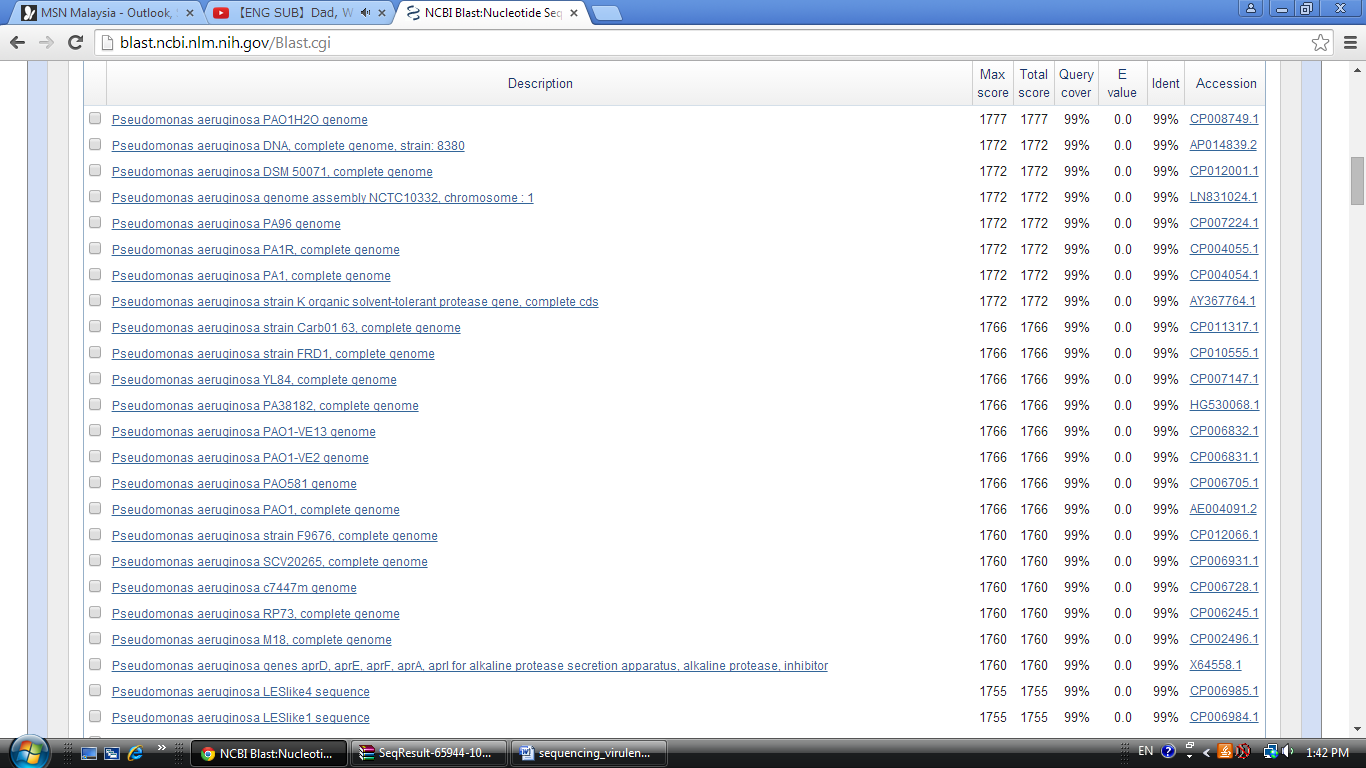 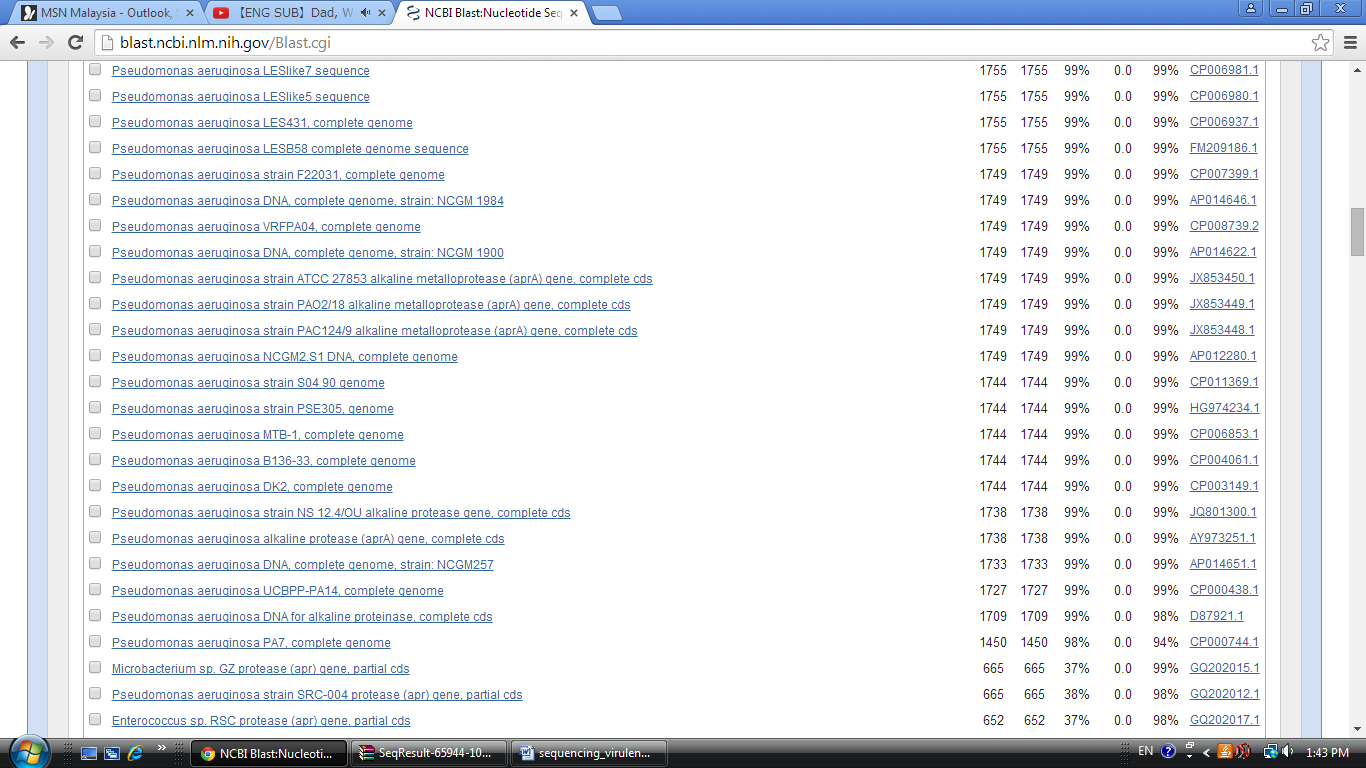 Elastase B (lasB)>1988149_lasB_lasB_FGTGGATGTGAGTCGATGCCGTTGTAGTACTGCGACGCGTTGTCGATGGATCGCCCGTCGCGGCTGGGCTGGTCCATGTAGCGCAGCGCACCGCTGCCCTTCTTGATGTCGTAGCCGATCAGGAAGTCGTTCTTGCCGCGCATATAGAACTCGGCAGCCTCGCCGGCCATGTCGGAGAACGCTTCGTTCATTCCGCCTGATTGCCCGCGGTAGATCAGCCCGGAGTTCTGCTCGGTGAAGCCGTGGCTGACCTCGTGGGCCGCCACGTCCAGCGACACCAGCGGATAGAACATGGTGGCGCCGTCGCCGAAGAGCATCGCCGTGCCGTCCCAGTAGGCGTTCTCCACGCTGCGCCCGTAGTGCACCTTCATGTACAGCTTGTGGGTCAGCGGGCTGGTGCCGAACCAGTCCCGGTACAGTTTGAACACCACGCCGCCGAAGAAATGCGCGTCGTTCAGCGGCGAATAGGCGCCGTTGACCTGCTTGTAGGTGTTGGTCGGGCAGGCGAAGCGGAACGGCGTGGTCTTGCTGTCGTCGGTGCTGCTGTTCATGTCGACGGTGATGACGTTGCCGTCGTCCATCTCGCAGCGGTCGTTGACGATCAGCGGACCGTAGTCGCTACCGTAGGTGTACTTGCCGATCTTCTGGTTGCCGCCGGGGCCGCCCGCCTCGGCGTGGGCCAGGCCTTCCCACTGATCGAGCACTTCGCCGGTCTTGGCGTCGATGACGAAATGCGGCCGCGACAGTCCCTCGCCGGGAATCAGGTAGGAGACGTTGTAGACCAGTTGGGCGATGTTGTTCTCGCCCAGGCGGATCACCAGTTCCACTTTGTCATTCTCGGTCTTGCGGCCCTGGGCCTTCAGGCTCTTGGCCTGGGCCAGCACCTGCTCGGCGGATACCGCCGCGGTGGTGCTGCCCGGCAGGTCGGCAGCGATGTTGGCGACGAAATGGCCGCTGCGCTGCGCCGCCACGCTCTTGCCGGGACCCTTGACTTCGGTGATGGCTTCGCCGACCACCCGTACGCCGTTGTGGAATTGCTCGTAGCGGGTGACCTGCTTGCCGTTGGGCAGGGTCGTGCTGCGGATCGCTTTCAGTTCGTCGGCACCGCCAGCGCCAACCGCGGCTTGCAAGGTGACCGGGCCGGNCCCGCCCTGGGCAACCTTGCTGGGATTTGTGGAACACACTCCAATATAAA>1988150_lasB_lasB_RACCGTCATGACGCGACGGTCGGTCACCTTGCAGCCGCGGTCGGCGCTGGCGGTGCCGACGAACTGAAAGCGATCCGCAGCACGACCCTGCCCAACGGCAAGCAGGTCACCCGCTACGAGCAATTCCACAACGGCGTACGGGTGGTCGGCGAAGCCATCACCGAAGTCAAGGGTCCCGGCAAGAGCGTGGCGGCGCAGCGCAGCGGCCATTTCGTCGCCAACATCGCTGCCGACCTGCCGGGCAGCACCACCGCGGCGGTATCCGCCGAGCAGGTGCTGGCCCAGGCCAAGAGCCTGAAGGCCCAGGGCCGCAAGACCGAGAATGACAAAGTGGAACTGGTGATCCGCCTGGGCGAGAACAACATCGCCCAACTGGTCTACAACGTCTCCTACCTGATTCCCGGCGAGGGACTGTCGCGGCCGCATTTCGTCATCGACGCCAAGACCGGCGAAGTGCTCGATCAGTGGGAAGGCCTGGCCCACGCCGAGGCGGGCGGCCCCGGCGGCAACCAGAAGATCGGCAAGTACACCTACGGTAGCGACTACGGTCCGCTGATCGTCAACGACCGCTGCGAGATGGACGACGGCAACGTCATCACCGTCGACATGAACAGCAGCACCGACGACAGCAAGACCACGCCGTTCCGCTTCGCCTGCCCGACCAACACCTACAAGCAGGTCAACGGCGCCTATTCGCCGCTGAACGACGCGCATTTCTTCGGCGGCGTGGTGTTCAAACTGTACCGGGACTGGTTCGGCACCAGCCCGCTGACCCACAAGCTGTACATGAAGGTGCACTACGGGCGCAGCGTGGAGAACGCCTACTGGGACGGCACGGCGATGCTCTTCGGCGACGGCGCCACCATGTTCTATCCGCTGGTGTCGCTGGACGTGGCGGCCCACGAGGTCAGCCACGGCTTCACCGAGCAGAACTCCGGGCTGATCTACCGCGGGCAATCAGGCGGAATGAACGAAGCGTTCTCCGACATGGCCGGCGAGGCTGCCGAGTTCTATATGCGCGGCAAGAACGACTTCCTGATCGGCTACGACATCAAGAAGGGCAGCGGTGCGCTGCGCTACATGGACCAGCCCAGCCGCGACGGGCGATCCATCGACAACGCGTCGCAGTACTACAACGGCATCGACGTGCACCATTCCAGCGGGGTGACAACGGGGGGGCTTCCCNACGTTAAAAC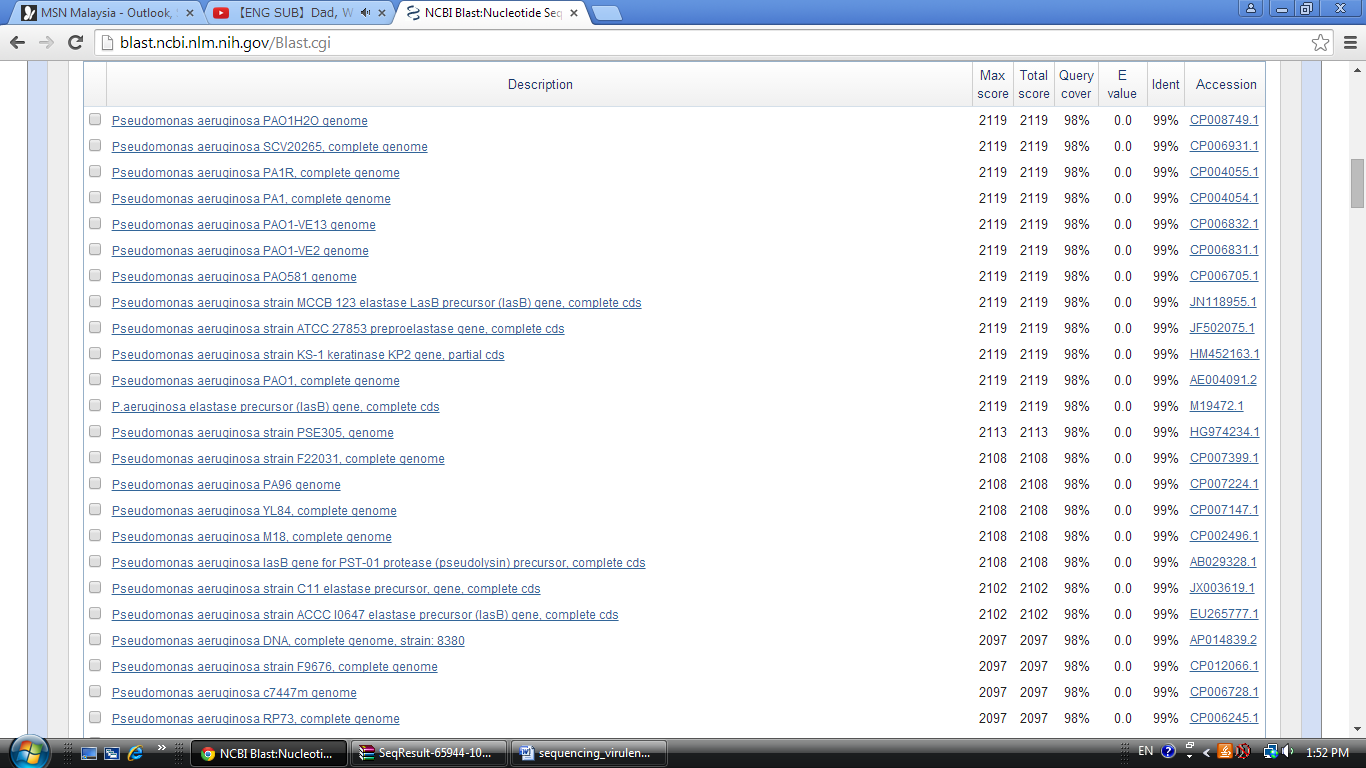 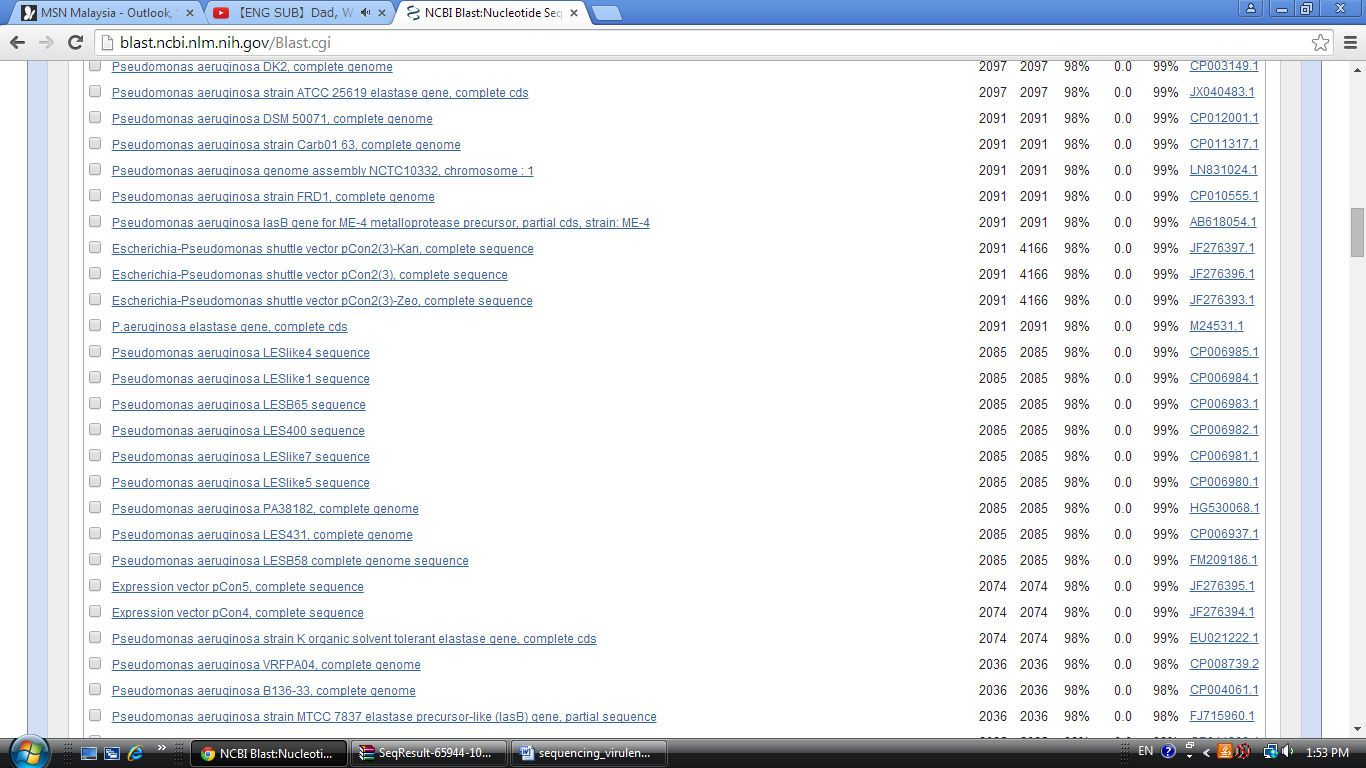 Phenazine operon (phzI)>1988151_phzI_phzI_FAGGAATCTTGACTACAGATCTTGTAGTTGAGCCGGTACGAGCGTTCTGTGTTTTATGCAATCCACATCAGCGACCAGGGATGCTGGCTATTTGAAACACTTCACGGAATGACGCTGAAAGTCTTCGCGACCTCGTCTGTCGCACCTTAACGAAAGCATTGCGAATCCATTACCGACAGGTTTCCAAAAGAAACCCGGGATGAAACTCCTATTGCCTTTCGAAAATTGGAAACGACAGGCGAACATATGTAACGCGAAATTTCACCCTACGTATAAACAATGCGCCCAGCGAATATCGCTCCCTTACCGAGCGACGAACTCCTGCGCGCCAGCGAATAACCGATGCCGCGAGGGAAAAGTTTCTCCGA>1988152_phzI_phzI_RATCGCTGGCGCGCAGGAGTTCGTCGCTCGGTAAGGGAGCGATATTCGCTGGGCGCATTGTTTATACGTAGGGTGAAATTTCGCGTTACATATGTTCGCCTGTCGTTTCCAATTTTCGAAAGGCAATAGGAGTTTCATCCCGGGTTTCTTTTGGAAACCTGTCGGTAATGGATTCGCAATGCTTTCGTTAAGGTGCGACAGACGAGGTCGCGAAGACTTTCAGCGTCATTCCGTGAAGTGTTTCAAATAGCCAGCATCCCTGGTCGCTGATGTGGATTGCATAAAACACAGAACGCTCGTACCGGCTCAACTACAAGATCTGGTAGGTGCCAGACAGGGTATGCGGGATTGCTAAGCTGATGA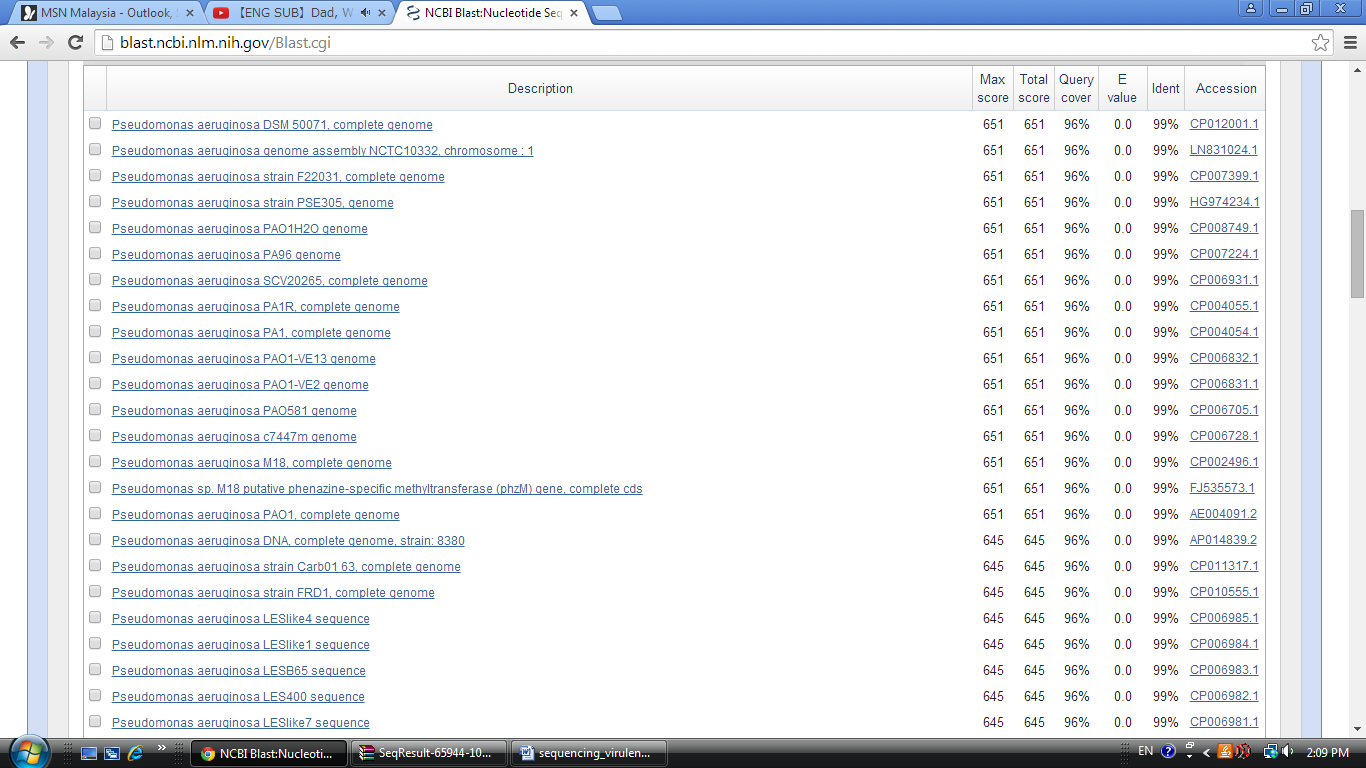 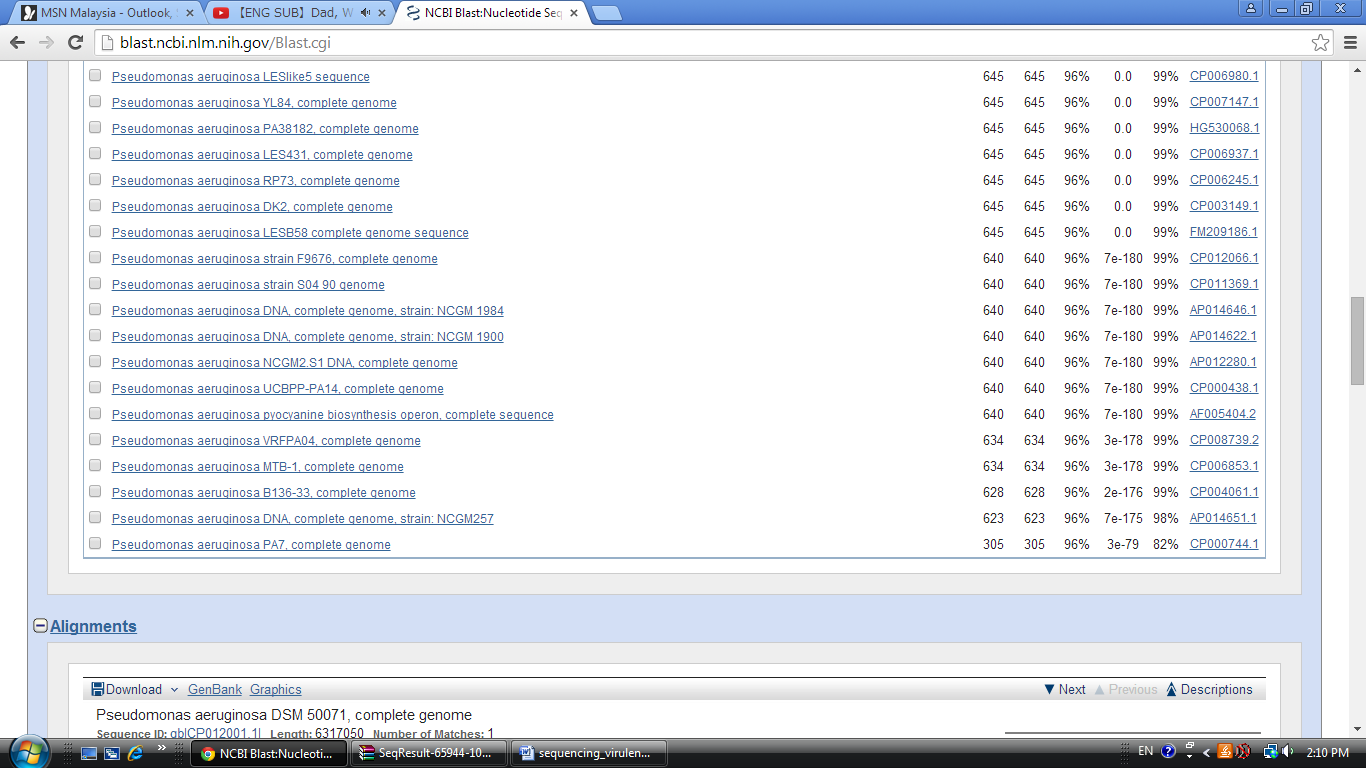 Phanazine operon (phzII)>1988153_phzII_phzII_FGTCCACGATGGGAGCGTGCGAGAGACATGAGAAAGACCGCCGTGAGGCCCATCGGAGAGCCGTTCTACGGTTTCCGCAAAGATCCGGGGCGCCGTCCCCTCCAGCCCAGCGCAGTTCCTGCGCGGCGCCTCGTGTCCGTGCTCATCGAGAAGTTCTCTTCAGCCTCGTTTCGTCGTCGCCCGGCGGGCGGCGAATGGGCTCGACCTCGTCCGGAACACCCGCACAGGGCCGGTGGCGATATGTACTTCCAGGTCCGGCTTGATAAAGGGAATTGTCATGAGTGGATAAGACGGAAACAAAAAAGAATAAAAACGCTGAAGAACCGAATCCTGCCGGGATCGATTGTTGACTGGTGAAGCTGGCATGCATGATGAGAGAGAGGGATATCTCGAGATTTTGTCAAGAATAACAACCGAGGAAGAGTTCTTCTCCCTGGTTCTCGAGATATGCGGTAATTATGGATTCGAATTCTTTTCATTCGGTGCGCGGGCGCCTTTCCCGCTGACCGCACCTAAATATCATTTCCTGTCCAATTACCCAGGGGAATGGAAAAGCAGATATATCTCCGAAGACTACACATCCATCGACCCGATCGTGCGCCATGGTCTCCTGGAATACACCCCGCTGATCTGGAATGGCGAAGACTTCCAGGAGAACCGTTTCTTCTGGGAGGAAGCGCTGCATCACGGTATCCGTCACAGCTGGTCCGATCCTCGGTGCCGCGACAAGTACGGGCATGATCAGCATGGCTGTCCCCTGGGTGCGTTTCCAGCGAAGAGCATCGACCGCCACGGGAAATCCTGGCAGAAGGAATCCTATCCTGCTTCTGGATCACCAGTCATGCTTGCAGGGCTACCTTCGGAGGACCTGGCTGGACGCCACTGCATCCGTCCCTGGAAAGCAAATGTGGCGCCCTGAACCGCCCAGGGGAAACCCGAGAATGACTCAAAGTGGCACCAGCGGGTGGGGCCAAGAACCTTACTGGCGTAGATTCGGGCCTTGATCCCTGGTCTAATCGAACCAGGCGCAACGGGAGAAAGTTCCATAACTGG>1988154_phzII_phzII_RGGTGCTATGATCGAAGGATCAGGCCGATCTCGCCGTAGGTCTTGCCCACCGCGGTCCACTTGAGCATCTCGGTTTCCCTGGCGGTCAGGCGCACATTGCTTTCCGGGACGATGCGCGGCGCCAGCAGGTCGCCGAAGGTAGCCTGCAGCATGCTGGTGATCCAGAGCAGGAAGGATTCCTTCTCCAGGATTTCCGTGGCGGCGATGCTCTCGCTGGAACGCACCAGGGACAGCATGCTGATCAGCCCGTACTTGCCGCGGACCGGGATCGACCAGCCGTGACGGATGCCGTGATGCAGCGCTTCCTCCCAGAAGAAACGGTTCTCCTGGAAGTCTTCGCCATTCCAGATCAGCGGGGTGTATTCCAGGAGACCATGGCGCACGATCGGGTCGATGGATGTGTAGTCTTCGGAGATATATCTGCTTTTCCATTCCCCTGGGTAATTGGACAGGAAATGATATTTAGGTGCGGTCAGCGGGAAAGGCGCCCGCGCACCGAATGAAAAGAATTCGAATCCATAATTACCGCATATCTCGAGAACCAGGGAGAAGAACTCTTCCTCGGTTGTTATTCTTGACAAAATCTCGAGATATCCCTCTCTCTCATCATGCATGCCAGCTTCACCAGTCAACAATCGATCCCGGCAGGATTCGGTTCTTCAGCGTTTTTATTCTTTTTTGTTTCCGTCTTATCCACTCATGACAATTCCCTTTATCAAGCCGGACCTGGAAGTACATATCGCCACCGGCCCTGTGCGGGTGTTCCGGACGAGGTCGAGCCCATTCGCCGCCCGCCGGGCGACGACGAAACGAGGCTGAAGAGAACTTCTCGATGAGCACGGACACGAGGCGCCGCGCAGGAACTGCGCTGGGCTGGAGGGGACGGCGCCCCGGATCTTTGCGGAAACCGTAGAACGGCTCTCCGATGGGCCTCACGGCGGTCTTTCTCATTGTTCTTCTCGCACGCTCCATCGTCGTCGGGAGAGCCTCCCACACAAAAAC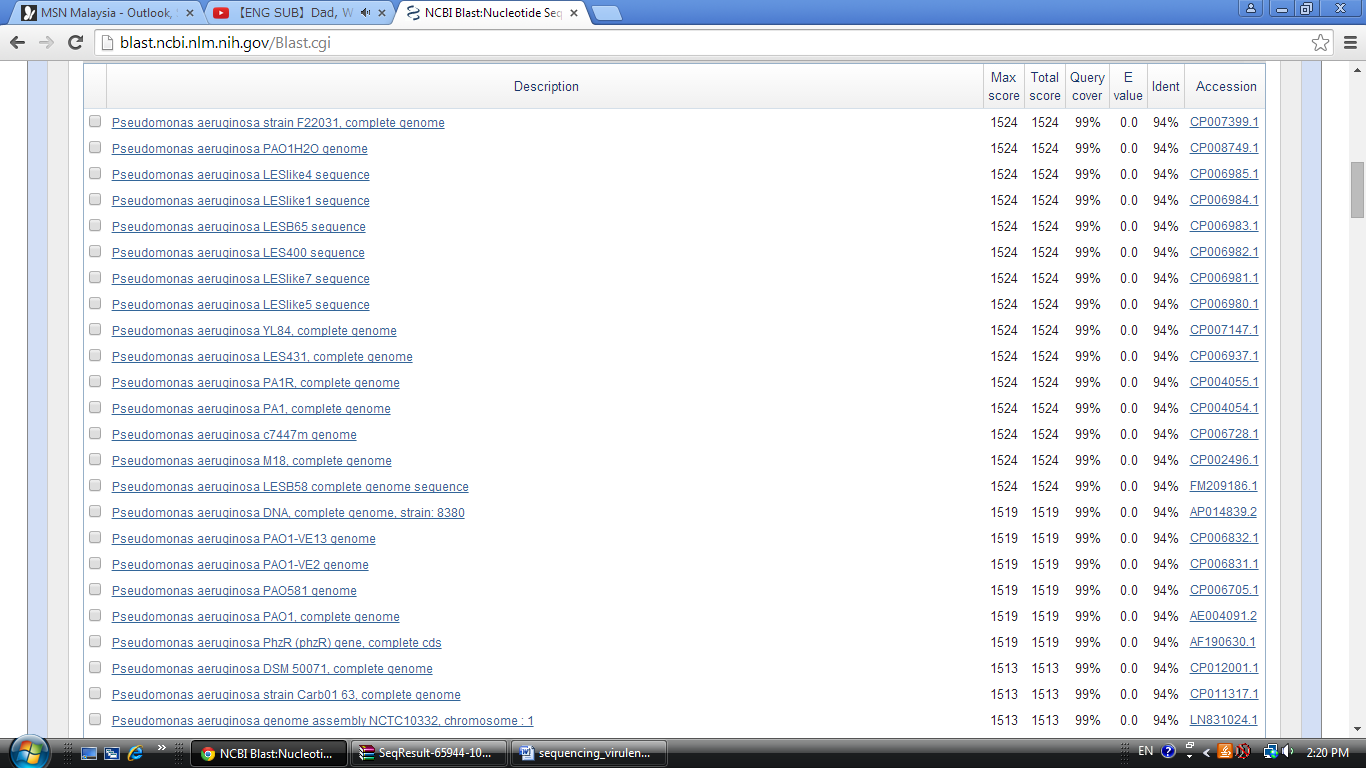 Phenazine modifying enzyme (phzH)>1988155_phzH_phzH_FAGGAGATTGCTGCGATCTTCGCCATGACCGATACGCTCGCCTTGCGCGGGCCGGATGCCGAGGGCATCTGGAAGCACCGCAACGCCCTGCTGGGTCACCGGCGGCTGGCGGTCATCGACCTCAGCGGCGGCGTGCAGCCGATGTCCTATCGCTTTCCCACCGGCCAGGAGGTCACCCTCGTCTACACCGGCGAGGTGTACAACCACGATGCCCTGCGCGAGCGGTTGCGCCGGGCCGGACATGAGTTCCGCACCCGCAGCGATACCGAGGTGGTCCTGCACGCCTATCTGCAATGGGGCGAGCGTTGTTGCGAGTACCTGACCGGGATGTTCGCCTTCGCCGTCTTCGATGGCCGCGACGGCCACCTGCTGCTGGTGCGCGACCGCCTGGGCATCAAGCCGCTGTATTACGCGCGGCACCGCGAGGGACTGCTGTTCGGCTCGGAGATCAAGTCCATCCTGGCGCATCCGGAATTCGCCGCCAGGCTCGACGCGGTCGGCCTGGTCGACCTCCTGACGCTGTCCCGGGGCACTTCGCAGACGCCGTTCCGCGAGGTCCAGGAACTGCTGCCCGGCCACCTGCTGTCCTGGCGTCCCAATTCCCAGGCGAAGTTGCGCCGCTATTGGGAGGTACGCCGCCAGGAGCATGCCGACGACCTGCAGAGCACCGTGCAGCGCACCCGCGAACTGGTCACCCGCGCCCTGGGGGCGCAATTGCACGCCGACGTTCCGGTGTGTTCGCTGCTATCGGGTGGGCTCGATTCGACCGCCCTGACCGGCATCGCCCAGCGCATCGCGAAGGCGGAGCACGGCGGCGACATCAATTCGTTCTCGGTGGACTTCGTCGGCCAGGCCGAGCAGTTCCGCAGCGACGACCTGCGTCCCGACCAGGACCAGCCGTTCGCCCTGCTGGCCGCGCAGTACATCGGCAGCCGTCATCGCACCGTGCTCATCGACAATGCCGAACTGGTCTGCGAACGAGCGCGCGAAGAGGTATTCCGGGCCAAGGACGTACCTTCCACCTTCGGCGACATGGATACCTCGCTGCACCTGATGTTCGGCGAGATCCGCCGGCATTCCACGGTGGCCATCTCCGGTGAAGGCGCCGATGAACTGTTCGGTGGCTACGGCTGGTTCCCCGATCCCCAGGCGGTGGCTGCGGGCCGCTTCCCCTGGGCCTCCAGGGGGCGCCTGCCGGCCGGGTTTATTGAAGGCGGGTTTCAACGGCNGCTGGGGATTCCCTCCAGTAACAGCAAGGCCAACNTCCAACAAAGGGTTTGGCCCAGGTCTAAACCTNGGGCCGGAAATTCCCTGAGNAACCGGTGATGGCCTAGNTTTCGCCCCTGNNCTTTAAANCCTNGGAAGGGCTGGCGNTCCCTANACAGATGATCCCCTGTAAATTGTCGAGGNGCCTTGAGAGTGNGGGTGCCCAACTCTACATTGATATGGTGGTAAATNNTACAAATATGCCCNGGTAGCATATAACCATGGGAACACGAATATATGGCCCCTCCACAGGCGCTTCCCGCATATTGCTCCTA>1988156_phzH_phzH_RGGTCTCGATCGGCGGCAGGACTCTCGCGAAACGATGCCGAACACCGGGTTCGCCGCGTCCTCCAGCAGGCGCCGCACGCTCCCGCGCAGGAAACGCTCGTAGCCGAGGTTGGCAGAAGTCGGATAAGGGCTCTTGCGGCGCTTGAGCACGGCTTCCGGGACATAGTCGGCGCAGGCCCGCTTGAGCAGCCACTTCTCCTCGCCGTCCCGGCTCTTGATCGACCAGGGCACGTTGTAGACGTACTCCACCAGCTCATGGTCGGTGTAGGGCACCCGCACCTCCAGGCCGTTGCACATGCTCAGGCGATCCTTGCGTTCGAGCAGCAGCACCATCCAGCGCTTCAGATGCAGGTGGCTGAACTCGCGCATCCGCCGCTCCTCCGGGCTGTCGCCGGCCAGGTGTTCGACCTGGCGCAGCCCATCGTCGTAGCTGGCCTGCTGGTACTGGAGGAGATCGCAGCGGCGGTTGAAACCGGCGTCGATGAAGCCGGCCGGCAGGCGCACCCTGGAGGCCCAGGGGAAGCGCGCCGCAGCCACCGCCTGCGGATCGCGGAACCAGCCGTAGCCACCGAACAGCTCATCGGCGCCTTCACCGGAGATGGCCACCGTGGAATGCCGGCGGATCTCGCCGAACATCAGGTGCAGCGAGGTATCCATGTCGCCGAAGGTGGAAGGTACGTCCTTGGCCCGGAATACCTCTTCGCGCGCTCGTTCGCAGACCAGTTCGGCATTGTCGATGAGCACGGTGCGATGACGGCTGCCGATGTACTGCGCGGCCAGCAGGGCGAACGGCTGGTCCTGGTCGGGACGCAGGTCGTCGCTGCGGAACTGCTCGGCCTGGCCGACGAAGTCCACCGAGAACGAATTGATGTCGCCGCCGTGCTCCGCCTTCGCGATGCGCTGGGCGATGCCGGTCAGGGCGGTCGAATCGAGCCCACCCGATAGCAGCGAACACACCGGAACGTCGGCGTGCAATTGCGCCCCCAGGGCGCGGGTGACCAGTTCGCGGGTGCGCTGCACGGTGCTCTGCAGGTCGTCGGCATGCTCCTGGCGGCGTACCTCCCAATAGCGGCGCAACTTCGCCTGGGAATTGGGACGCCAGGACAGCAGGTGGCCGGGCAGCAGTTCCTGGACCTCCCGGAACGGCGTCTGCCAAATGCCCCGGGACAACCTTCAGGAGGTCGACCAAGGCCAACCGGTTCCAGCCTGGCGGCNAATTCCGGATGGCCCAGGATGGACTTGATCTCCGAGCCGAAAAGAGTTCCTTCCGGGGGCCGCCGGTAATACATGGGCTGTATGCCCAGGCGGTCCGCACTAAAAAAAGGTGGGCCGTCCGGGCCCTCAAAAAAGGGAAAGGGATAATTCCNG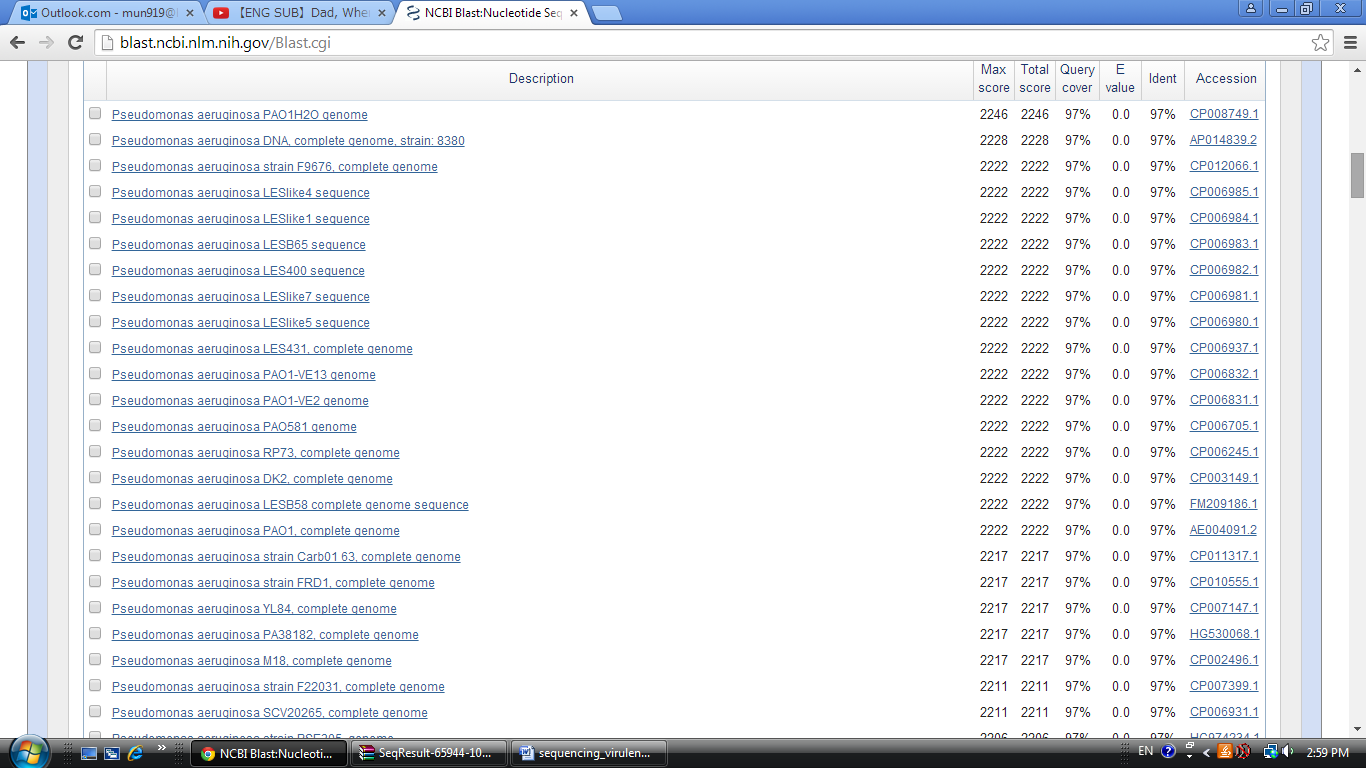 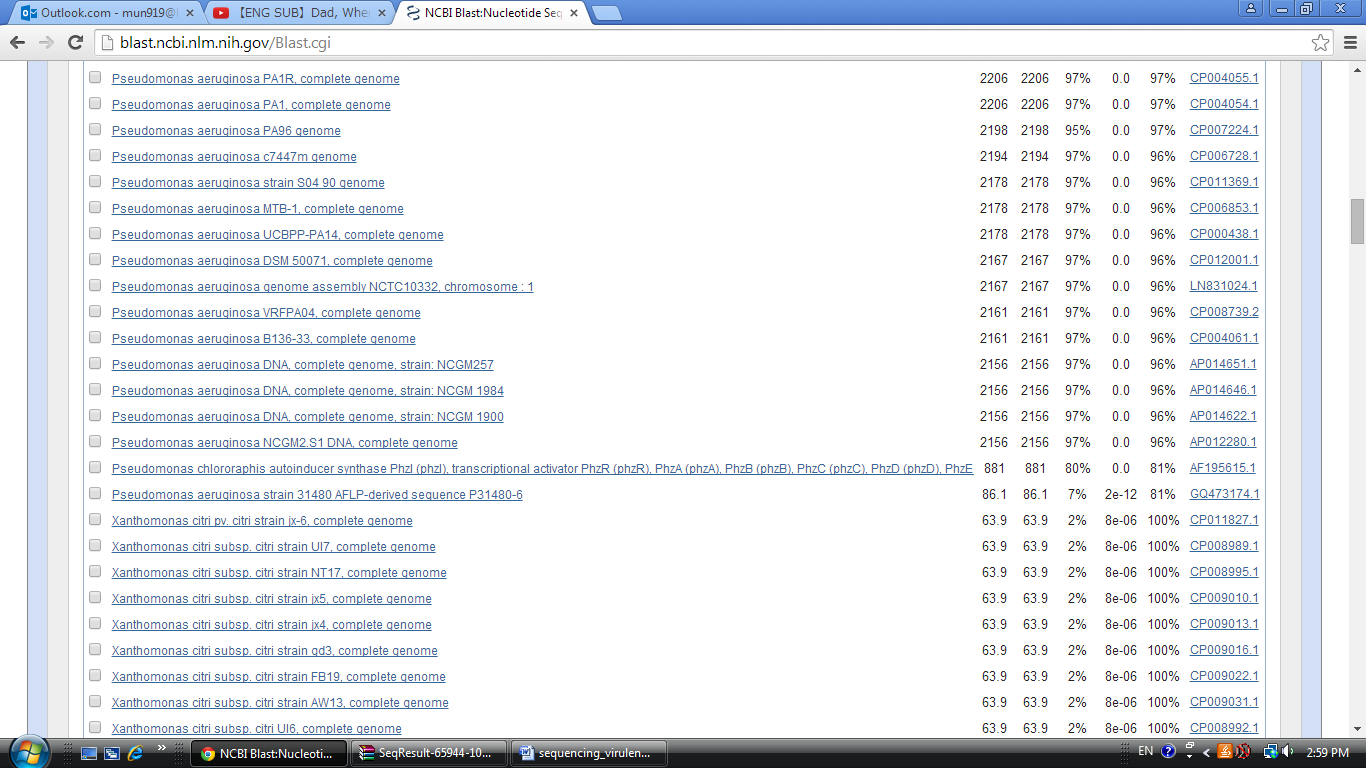 Phenazine modifying enzyme (phzS)>1988157_phzS_phzS_FTGGACGGAGCGAGGGCATCTGGAGCACCGCAACGCCCTGCTGGGTCACCGGCGGCTGGCGGTCATCGACCTCAGCGGCGGCGTGCAGCCGATGTCCTATCGCTTTCCCACCGGCCAGGAGGTCACCCTCGTCTACACCGGCGAGGTGTACAACCACGATGCCCTGCGCGAGCGGTTGCGCCGGGCCGGACATGAGTTCCGCACCCGCAGCGATACCGAGGTGGTCCTGCACGCCTATCTGCAATGGGGCGAGCGTTGTTGCGAGTACCTGACCGGGATGTTCGCCTTCGCCGTCTTCGATGGCCGCGACGGCCACCTGCTGCTGGTGCGCGACCGCCTGGGCATCAAGCCGCTGTATTACGCGCGGCACCGCGAGGGACTGCTGTTCGGCTCGGAGATCAAGTCCATCCTGGCGCATCCGGAATTCGCCGCCAGGCTCGACGCGGTCGGCCTGGTCGACCTCCTGACGCTGTCCCGGGGCACTTCGCAGACGCCGTTCCGCGAGGTCCAGGAACTGCTGCCCGGCCACCTGCTGTCCTGGCGTCCCAATTCCCAGGCGAAGTTGCGCCGCTATTGGGAGGTACGCCGCCAGGAGCATGCCGACGACCTGCAGAGCACCGTGCAGCGCACCCGCGAACTGGTCACCCGCGCCCTGGGGGCGCAATTGCACGCCGACGTTCCGGTGTGTTCGCTGCTATCGGGTGGGCTCGATTCGACCGCCCTGACCGGCATCGCCCAGCGCATCGCGAAGGCGGAGCACGGCGGCGACATCAATTCGTTCTCGGTGGACTTCGTCGGCCAGGCCGAGCAGTTCCGCAGCGACGACCTGCGTCCCGACCAGGACCAGCCGTTCGCCCTGCTGGCCGCGCAGTACATCGGCAGCCGTCATCGCACCGTGCTCATCGACAATGCCGAACTGGTCTGCGAACGAGCGCGCGAAGAGGTATTCCGGGCCAAGGACGTACCTTCCACCTTCGGCGACATGGATACCTCGCTGCACCTGATGTTCCGGCGAGATCCGCCCGGCATTCCACGGTGGGCCATCTCCCGGTGAAAGGCGCCCAATGAAGCTGTTTGGGTGGGCTACCGGCTGGTTCCCGCGATCCCCAAGGCGGGGGGCTGCGGNCGCGCTTCCCCTGGGGCCTCCAGGGTGGCGTCTGGCCGGNCGGNTTTCATCGAACGCCGGGTTTCAACCGGCCGTTGCGGATNCCCTCCAGTACCCANANGGGCAGTTAACGACGAATGGGCTTGCCCCAGGTCAAAACACCTGGGCCCGGNAAACGTCCCGGAAGGAACGGCNGGAATGCNCGAATTTCAGCCCCCTTGAATCTGAAACCTCNTGAATGGGNCTCNCGNTCCCTAANCCANNGNATCCNNCTGGATATNTGTGCAAACGCCCNTGGANAGGTCGGTGGTCCCTNAACNCCCACACAAGGATCTGGGTGGANAAANCNCTCCAACATAGGNCCCCTGGGNCCAATAAAGAANCCTGNGTNACNGTGNTAAGATAAAATGTNNGTCGNNCATGNGNTGCTTNGCNNCCCATATNNTNTCNCNGGGAAGTGGNNGTTNNTAGNNNCTNCGGATNAGTCTTTTTACAGGTTTTTCGCGNACGCGGGNTGAATAATGCTATTGCTGTNAGAGTNAGTTGCCGGCC>1988158_phzS_phzS_RCGGTCTCAGTTGTGGCGGCTCACCTGGGTGTTGAAGTACCCCTCCGGATGCTCCAGTTCGGCGGCCAGGAACTCTCGCGAAACGATGCCGAACACCGGGTTCGCCGCGTCCTCCAGCAGGCGCCGCACGCTCCCGCGCAGGAAACGCTCGTAGCCGAGGTTGGCAGAAGTCGGATAAGGGCTCTTGCGGCGCTTGAGCACGGCTTCCGGGACATAGTCGGCGCAGGCCCGCTTGAGCAGCCACTTCTCCTCGCCGTCCCGGCTCTTGATCGACCAGGGCACGTTGTAGACGTACTCCACCAGCTCATGGTCGGTGTAGGGCACCCGCACCTCCAGGCCGTTGCACATGCTCAGGCGATCCTTGCGTTCGAGCAGCAGCACCATCCAGCGCTTCAGATGCAGGTGGCTGAACTCGCGCATCCGCCGCTCCTCCGGGCTGTCGCCGGCCAGGTGTTCGACCTGGCGCAGCCCATCGTCGTAGCTGGCCTGCTGGTACTGGAGGAGATCGCAGCGGCGGTTGAAACCGGCGTCGATGAAGCCGGCCGGCAGGCGCACCCTGGAGGCCCAGGGGAAGCGCGCCGCAGCCACCGCCTGCGGATCGCGGAACCAGCCGTAGCCACCGAACAGCTCATCGGCGCCTTCACCGGAGATGGCCACCGTGGAATGCCGGCGGATCTCGCCGAACATCAGGTGCAGCGAGGTATCCATGTCGCCGAAGGTGGAAGGTACGTCCTTGGCCCGGAATACCTCTTCGCGCGCTCGTTCGCAGACCAGTTCGGCATTGTCGATGAGCACGGTGCGATGACGGCTGCCGATGTACTGCGCGGCCAGCAGGGCGAACGGCTGGTCCTGGTCGGGACGCAGGTCGTCGCTGCGGAACTGCTCGGCCTGGCCGACGAAGTCCACCGAGAACGAATTGATGTCGCCGCCGTGCTCCGCCTTCGCGATGCGCTGGGCGATGCCGGTCAGGGCGGTCGAATCGAGCCCACCCGATAGCAGCGAACACACCGGAACGTCGGCGTGCAATTGCGCCCCCAGGGCGCGGGTGACCAGTTCGCGGGTGCGCTGCACGGTGCTCTGCAGGTCGTCGGCATGCTCCTGGGGGCGTACCTCCCAATAGCGGCGCAACTTCGCCTGGGAATTGGGACCCCAGGACAGCAGGTGGCCGGGCAGCAATTCCTGGACCTCCCGGAAACGGCTTCTGCAAATTGCCCCGGGACACGCTCCAGGAAGGTCAACCAGGCCTAACCGCCTTCAAGCCTGGNCGGCTAATTCCGGAAGGCCCCGGGATGGGACTTGTTCCCCGAGCGGAAAANGANNNCCTCCGGGNGGCCCCGCGGAAAAACAGGGGTTTGAGACCCAGGTNTGTCCGCACAACAAACATTGGGGCCTNCGGGCTCTCTTAATCGTGAAAGGGAAATTCCTTGGTGTGTNTCCTTAANNNCTCCTGCCCNTTGNNAAAATTGCTGCGGACACTCCAGGTNNNTCGTGGGTGTGGGAAATNATNNGTCGTGCCAGAANACCTCCTCCTGGGGATACGGTGGTCTACCTCCGGTGGTAAAAAAGTGTAGCCNGCCGTGNCGTGAAATAAACAAACCNCCNGCGCTCTNCG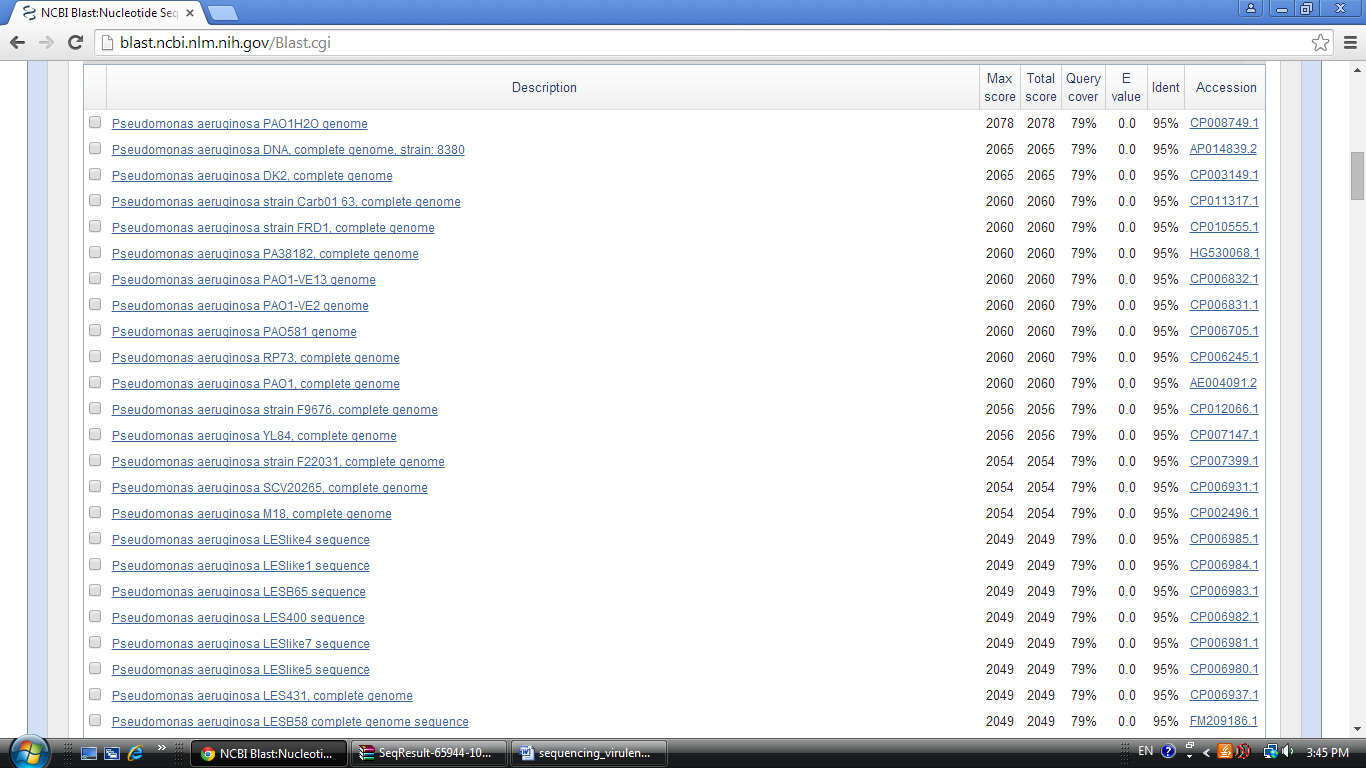 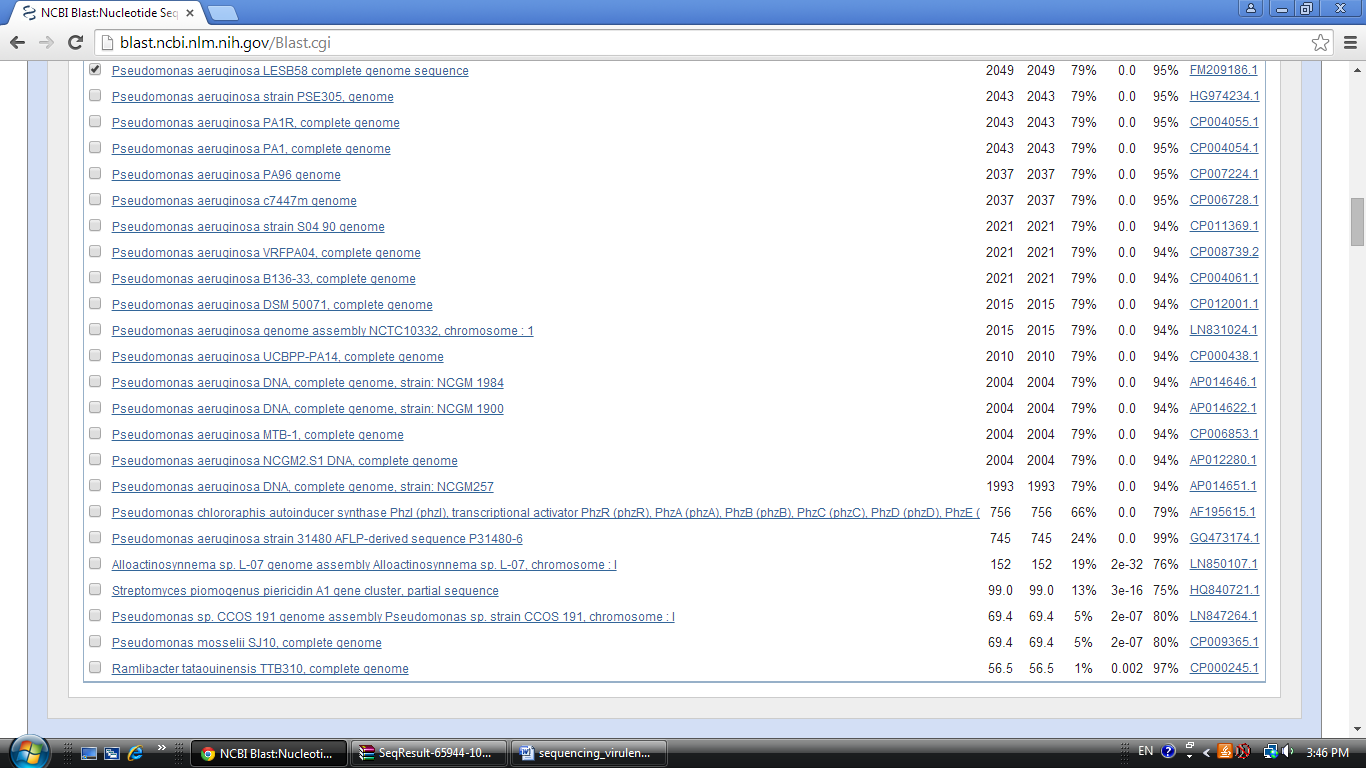 Phenazine modifying enzyme (phzM)>1988165_phzM_phzM_FTGCGCGCGGTCGGTTCGATGCCGAGCGCATCCATCGACTGATGCGCCTGCTGGTGGCCTTCGAGATCTTCCAGGGCGATACCCGCGACGGCTACGCCAATACCCCCACCAGCCACCTGCTGAGGGATGTCGAGGGCTCCTTCCGCGACATGGTGCTGTTCTACGGCGAGGAGTTCCACGCCGCCTGGACGCCCGCCTGCGAGGCGCTGCTCAGCGGTACCCCAGGCTTCGAGCTGGCGTTCGGCGAAGACTTCTACAGCTACCTGAAGCGCTGCCCGGATGCCGGCCGGCGCTTCCTGCTGGCGATGAAGGCGAGCAACCTGGCCTTCCACGAGATCCCCAGGCTCCTGGATTTCCGCGGGCGTAGCTTCGTCGACGTCGGTGGCGGTTCCGGCGAATTGACCAAGGCCATCCTGCAGGCCGAGCCCAGCGCCCGGGGCGTGATGCTCGACCGCGAGGGTTCCCTCGGCGTGGCCCGCGACAACCTCTCCAGCCTGTTGGCAGGGGAGCGCGTCAGCCTGGTGGGCGGCGACATGCTGCAAGAGGTGCCGTCCAACGGCGATATCTACCTGCTGTCGCGGATCATCGGCGATCTGGACGAAGCCGCCAGCCTGAGGTTGCTCGGCAATTGCCGCGAGGCGATGGCCGGCGACGGCCGGGTGGTGGTGATCGAGCGGACCATCTCGGCCAGCGAGCCGTCGCCGATGTCGGTGCTCTGGGACGTGCACCTGTTCATGGCCTGCGCTGGCCGTCACCGCACCACCGAGGAGGTGGTCGACCTGCTCGGGCGCGGCGGCTTCGCGGTGGAGCGGATCGTCGACCTGCCGATGAAAAACCCNCATA>1988166_phzM_phzM_RCGACNGCGCGAGCGCCGCGCCCGAGCAGGTCGACCACCTCCTCGGTGGTGCGGTGACGGCCAGCGCAGGCCATGAACAGGTGCACGTCCCAGAGCACCGACATCGGCGACGGCTCGCTGGCCGAGATGGTCCGCTCGATCACCACCACCCGGCCGTCGCCGGCCATCGCCTCGCGGCAATTGCCGAGCAACCTCAGGCTGGCGGCTTCGTCCAGATCGCCGATGATCCGCGACAGCAGGTAGATATCGCCGTTGGACGGCACCTCTTGCAGCATGTCGCCGCCCACCAGGCTGACGCGCTCCCCTGCCAACAGGCTGGAGAGGTTGTCGCGGGCCACGCCGAGGGAACCCTCGCGGTCGAGCATCACGCCCCGGGCGCTGGGCTCGGCCTGCAGGATGGCCTTGGTCAATTCGCCGGAACCGCCACCGACGTCGACGAAGCTACGCCCGCGGAAATCCAGGAGCCTGGGGATCTCGTGGAAGGCCAGGTTGCTCGCCTTCATCGCCAGCAGGAAGCGCCGGCCGGCATCCGGGCAGCGCTTCAGGTAGCTGTAGAAGTCTTCGCCGAACGCCAGCTCGAAGCCTGGGGTACCGCTGAGCAGCGCCTCGCAGGCGGGCGTCCAGGCGGCGTGGAACTCCTCGCCGTAGAACAGCACCATGTCGCGGAAGGAGCCCTCGACATCCCTCAGCAGGTGGCTGGTGGGGGTATTGGCGTAGCCGTCGCGGGTATCGCCCTGGAAGATCTCGAAGGCCACCAGCAGGCGCATCAGTCGATGGATGCGCTCGGCATCGGAACCGACCGCGGCGGCCAGCGTCTCGTCGCTGTCGACCGCGCTTCTCCATA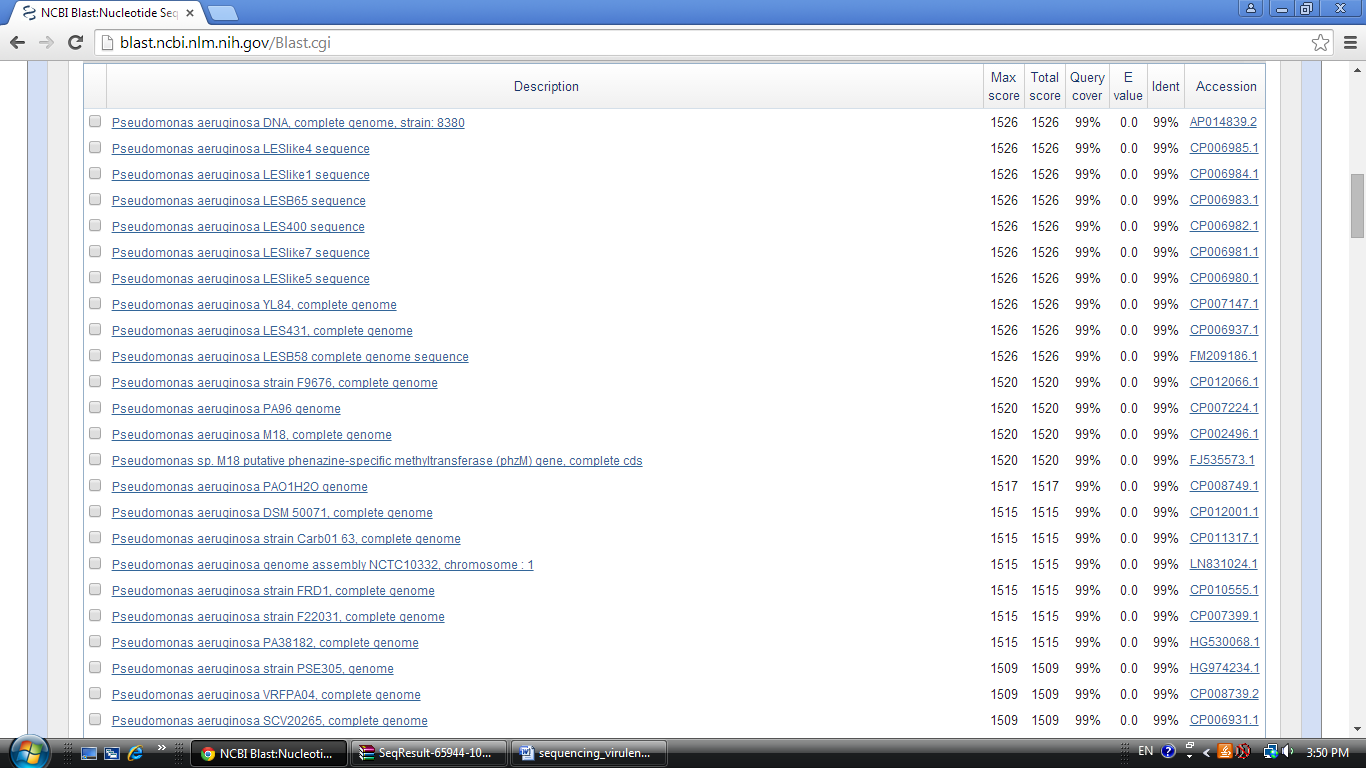 T3SS effector (exoS)>1988159_exoS_exoS_FGCATCTACGTTCCGGTTTGCTTGCCAGGTCGAGAGCATCGAGCAGTCCCTGGCTATGGCCACTCTGCTCCCCCAGGGCCGCCTCTTCGAGAACCCGGCGGGTCACTCCCTGCTCATCGCTGGCGCTCAGCAGCACGCGCATGTCGGTTTCTTTGTTATAGAGAATCTCTTTTTCATTCTTGTAGTTCGATATCCCGCTGACATCGATTCCGGACCTGCCGAACACGGTGGATATCGTGCCCTGCCCGAAGCTCCTCGCGACACCGGGGTTCAGGGAGGTGGAGAGATAGCCGTCGTA>1988160_exoS_exoS_RCGGGGATGCTTGCGAGTACTTCGGGCAGGGCACGATATCCACCGTGTTCGGCAGGTCCGGAATCGATGTCAGCGGGATATCGAACTACAAGAATGAAAAAGAGATTCTCTATAACAAAGAAACCGACATGCGCGTGCTGCTGAGCGCCAGCGATGAGCAGGGAGTGACCCGCCGGGTTCTCGAAGAGGCGGCCCTGGGGGAGCAGAGTGGCCATAGCCAGGGACTGCTCGATGCTCTCGACCTGGCAAGCAAACCGGAACGTTCAGGCGAGGTCCAGGAACAGGATGTACGCCTGAGGATA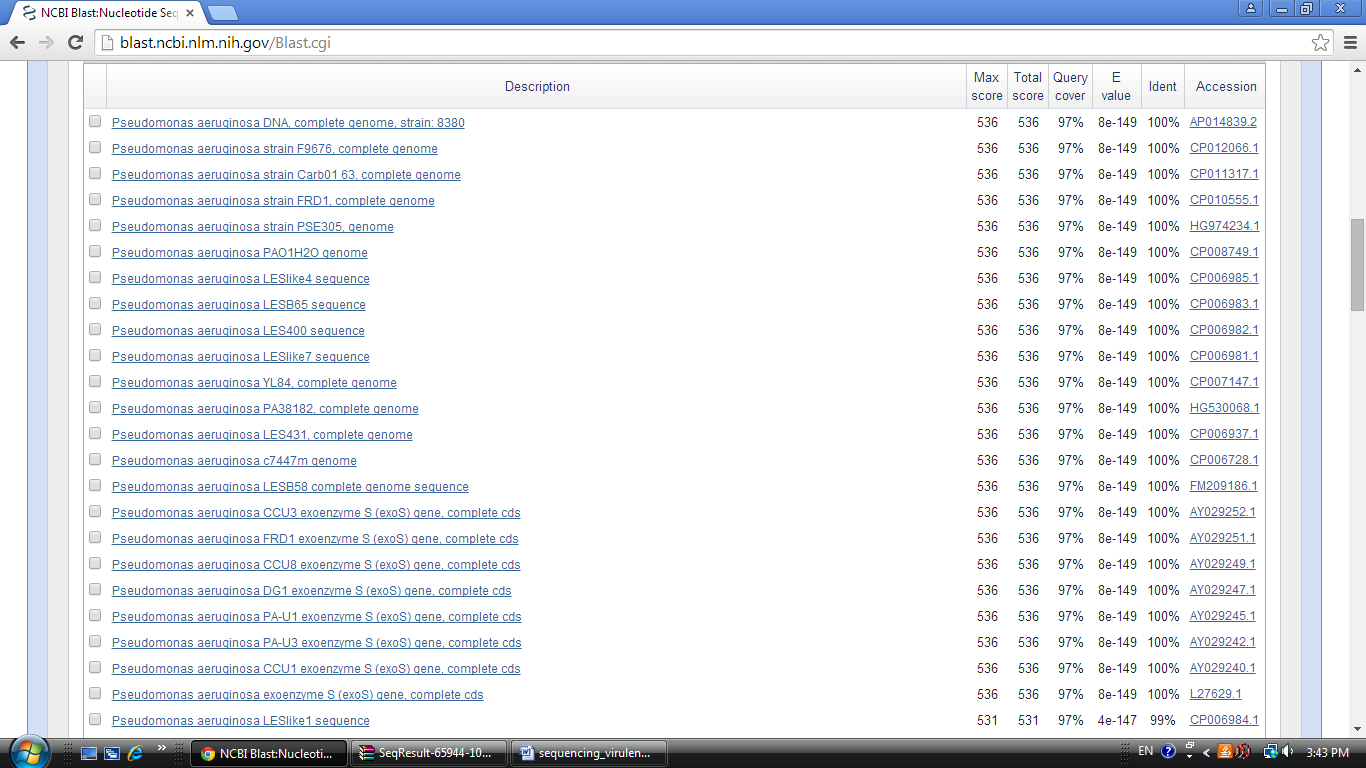 T3SS effector (exoU)>1988161_exoU_exoU_FCGATNNNAGCCTGTCGACCCCGTCGCAGGCAGCGCATAAGTCCGCCAGCTTGCGTCAGGAACCTTCAGGGCAAGGTCTCGGGGTTGCCCTAAAGAGCACGCCGGGAATACTTTCCGGGAAGTTGCCGGAAAGCGTTAGCGACGTGCGTTTCAGCAGTCCCCAAGGGCAAGGGGAGTCCCGTACTCTGACTGACTCGGCAGGGCCGCGGCAGATCACTCTGCGCCAGTTTGAGAACGGAGTCACCGAGCTACAGCTCAGTCGGCCACCATTGACCAGTCTGGTCCTAAGCGGCGGTGGTGCCAAAGGTGCGGCATACCCGGGAGCAATGCTGGCGCTAGAAGAGAAAGGCATGCTCGATGGCATCCGCAGCATGTCCGGTTCGTCCGCTGGCGGCATCACCGCCGCCCTTTTGGCCTCAGGTATGAGCCCGGCGGCGTTCAAGACCCTTTCCGACAAGATGGATCTTATTTCGCTGCTCGACAGCTCGAACAAGAAGCTGAAGCTGTTCCAACACATTAGCAGCGAGATCGGCGCATCGCTGAAAAAGGGCTTGGGCAACAAGATCGGCGGCTTCTCTGAGTTGCTGCTCAATGTACTCCCACGCATAGATTCGCGGGCTGAGCCCCTAGAACGCCTATTGCGCGACGAGACACGCAAGGCCGTGCTCGGACAGATCGCTACGCATCCAGAGGNTTGCACGCCAGCCGACCGTTGCCGCCATCGCCAGCANATTGCATCCCGGCTCCGGAGTCACNTTTGGCGATCTAGATCGGNTGAGTGCTTACNTNTCCCAGATTAGNATGCTNAACATCACNAGTACT>1990206_exoU_exoU_RCGTGCAGCGGTTCAGTGCATCCACATCGTCAACGCCATCACGTGCCTCAGCCCAGAGCACAAGTCTACCGGCATCGTCCGCCGCAAGTTTCACCGGTGCCAAGGATGAGAATGGAGAGTTCACTTGTAACAATTGCAAGATCACACCCAGCGGTAACCCTGAAGGCACAAGTCCCAACTCGACGACGAAAAGCCAACCGCCCTCGAGGCGCTCCATAACCAGTTCCGGTCCCTCTGCCGGTTGCAGCCGCAACGTGGCATCGTTGCTCGAGGGAAGTCTCAAGCCCCACTGTGCCAGCCATGTATCAATCATGTGAACTCCTTATTCCGCCAAGCCTTAGCCATCTCAACGGTAGTCGAACTCAAGGGTTTGCCGAAACGCAGGAAGCCTCGTGCCGAGTAGTTGTCGACGATATCGTTCAGCGCTTGATTGATTTCCGCCGGACTGGTGGCATGCCGTAGCTGCTCCTCCGCCCGACGTAACAGAGCTACGTTGGAATCCGGCTGGCCAGGGCGATACAGAGAGGGGAAGATAACTTCCTTACGAATGTTCTCGGCAATAACCGCCACTTTGCGGCGCTGCGCCTCTGCTTACGCAGCGGCGACCACCGGCGACTGCACCGTCTGCTCGCGCATGGTATCGATTANCTGCTGATGATCAACGTCATCANCTGGTTCAACTCATCTGCCACCCTTGT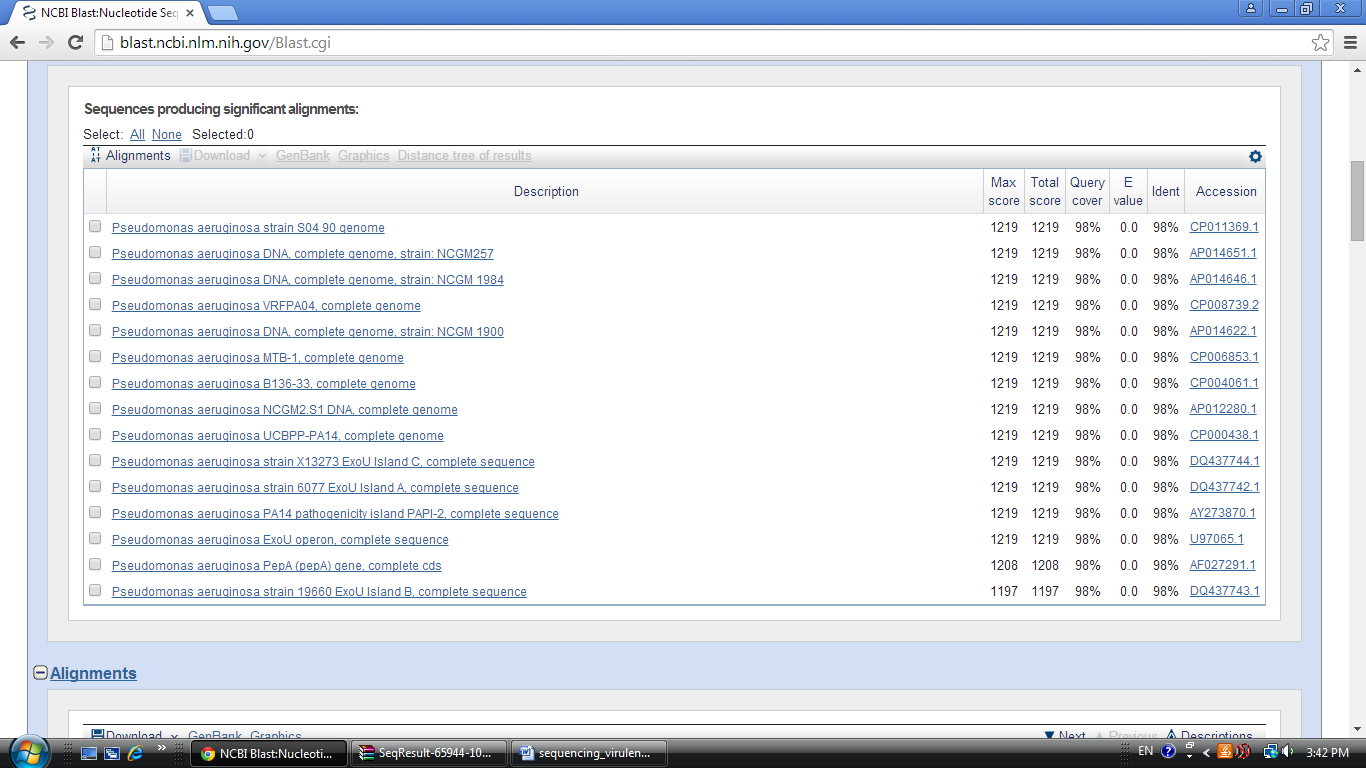 T3SS effector (exoY)>1988163_exoY_exoY_FCCACGGGCCGCCCGGACGCTACTGCGCCCTGCGGATATGCAGGCACGGGCTCTACAGGACCTGTTCGATGCGCAGGGGGTGGGGGTTCCCGTCGAACATGCCTTGCGCATGCAGGCGGTGGCCAGGCAGACGAATACCGTCTTTGGCATTCGCCCGGTTGAAAGAATCGTCACCACGCTGATCGAAGAGGGTTTCCCGACCAAGGGCTTCTCGGTGAAGGGGAAAAGCTCGAACTGGGGTCCGCAGGCGGGGTTCATCTGTGTCGACCAGCATCTCAGCAAGCGGGAAGACCGCGACACGGCGGAAATACGCAAGCTGAACCTGGCTGTGGCGAAGGGAATGGATGGCGGAGCCTATACCCAGACCGACCTGCGGATCTCTCGGCAACGCCTTGCGGAGCTGGTGCGGAATTTCGGCCTGGTGGCAGACGGTGTCGGGCCGGTTCGCCTCCTGACCGCGCAGGGCCCCAGCGGCAAACGCTATGAGTTCGAGGCCCGCCAGGAGGCGGACGGTCTCTACAGGATCAGCCGCCTGGGGCGGTCGGAAGCGGTGCAGGTACTGGCCAGCCCGGCTTGCGGGCTGGCGATGACCGCCGATTATGACCTCTTCCTGGTAGCGCCCTCGATCGAGGCGCATGGCAGTGGTGGTCTCGATGCAAGAAGGAATACCGCGGTCAGATACACCCCCCTCGGTGCAAAGGATCCCCTGAGCGAGGACGGATTCTATGGCAGGGAGGATATGGCCAGGGGAAACATCACTCCGCGCACGCGGCAACTGGTGGACGCCCTCAATGACTGCCTGGGCCGGGGGGAGCACAGGGAGATGTTTCACCACAGCGACGATGCGGGCAACCCAGGCTCCCATATGGGTGACAACTTCCCGGCCACCTTCTACCTTCCCCGGGCCATGGAGCATCGGGTCGGAGAAGAGTCCGTTCGCTTCGACGAGGTCTGCGTGGTGGCGGATCGGAAGAGCTTTTCCTTGCTGGCGAGGGGGGCATCAAAA>1988164_exoY_exoY_RTCGATCGCACCACGCAGACCTCGTCGAAGCGAACGGACTCTTCTCCGACCCGATGCTCCATGGCCCGGGGAAGGTAGAAGGTGGCCGGGAAGTTGTCACCCATATGGGAGCCTGGGTTGCCCGCATCGTCGCTGTGGTGAAACATCTCCCTGTGCTCCCCCCGGCCCAGGCAGTCATTGAGGGCGTCCACCAGTTGCCGCGTGCGCGGAGTGATGTTTCCCCTGGCCATATCCTCCCTGCCATAGAATCCGTCCTCGCTCAGGGGATCCTTTGCACCGAGGGGGGTGTATCTGACCGCGGTATTCCTTCTTGCATCGAGACCACCACTGCCATGCGCCTCGATCGAGGGCGCTACCAGGAAGAGGTCATAATCGGCGGTCATCGCCAGCCCGCAAGCCGGGCTGGCCAGTACCTGCACCGCTTCCGACCGCCCCAGGCGGCTGATCCTGTAGAGACCGTCCGCCTCCTGGCGGGCCTCGAACTCATAGCGTTTGCCGCTGGGGCCCTGCGCGGTCAGGAGGCGAACCGGCCCGACACCGTCTGCCACCAGGCCGAAATTCCGCACCAGCTCCGCAAGGCGTTGCCGAGAGATCCGCAGGTCGGTCTGGGTATAGGCTCCGCCATCCATTCCCTTCGCCACAGCCAGGTTCAGCTTGCGTATTTCCGCCGTGTCGCGGTCTTCCCGCTTGCTGAGATGCTGGTCGACACAGATGAACCCCGCCTGCGGACCCCAGTTCGAGCTTTTCCCCTTCACCGAGAAGCCCTTGGTCGGGAAACCCTCTTCGATCAGCGTGGTGACGATTCTTTCAACCGGGCGAATGCCAAAGACGGTATTCGTCTGCCTGGCCACCGCCTGCATGCGCAAGGCATGTTCGACGGGAACCCCCACCCCCTGCGCATCGAACAGGTCCTGTAGAGCCCGTGCCTGCATATCCGCAGGGCGCAGTAGCGGTCCGGGCTGTGCCGTTGCGTTAGAAACCACCTGACAGAACCCCGTCCGATAAA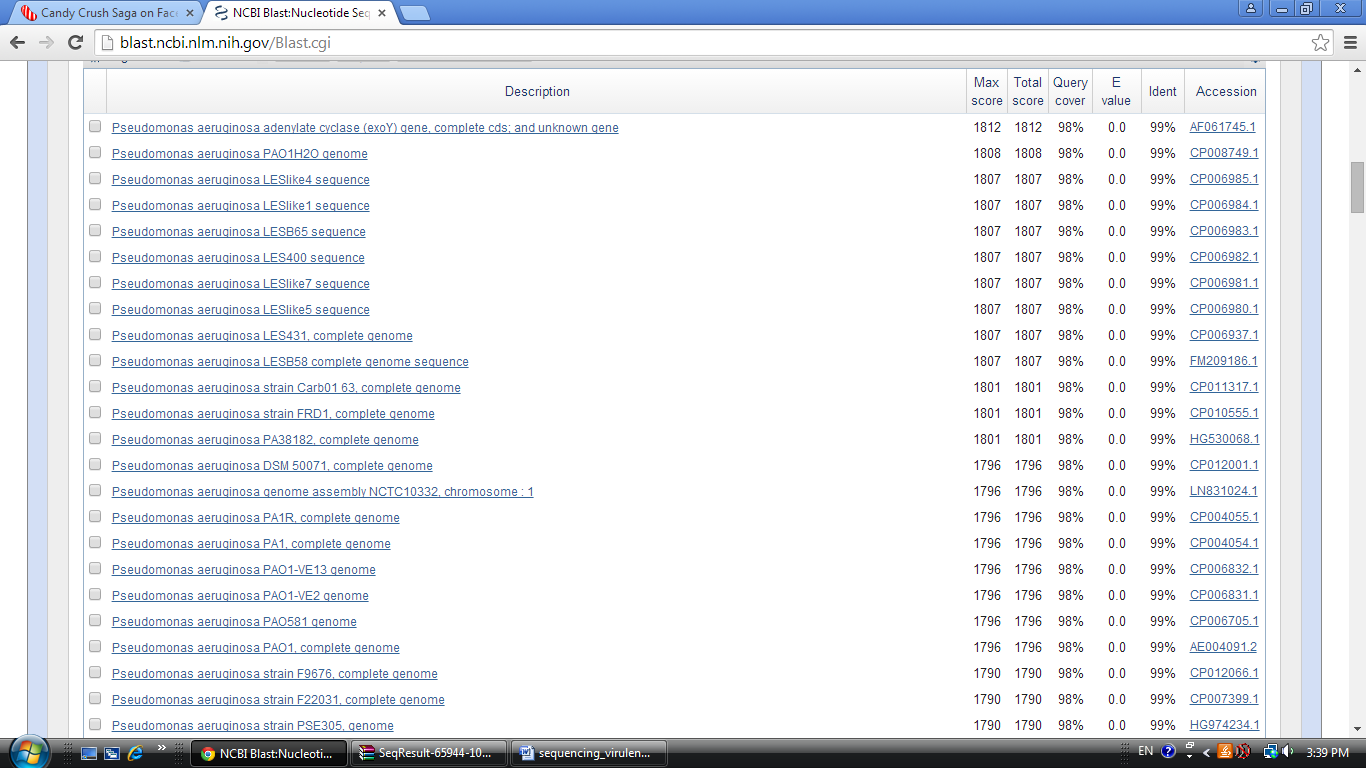 T3SS effector (exoT)>3043613_exoT_PAO1_exoT_FGGCCTGGCTTACTGAGCAGCCGTGGCCGGGCGCCTGGGACAGGTCGAGGCCCGCCAGGTGGCCACTCCCCGGGAGGCGCAACAACTGGCCCAGCGCCAGGAAGCACCGAAGGGCGAGGGCCTGCTCTCCCGCCTGGGGGCTGCCCTCGCGCGTCCCTTCGTGGCGATCATCGAGTGGCTGGGCAAACTGCTGGGGAGCCGTGCCCACGCCGCCACCCAGGCGCCGCTCTCCCGTCAGGACGCGCCGCCTGCCGCCAGTCTCTCTGCCGCCGAGATCAAGCAGATGATGCTGCAAAAGGCACTGCCCCTGACCTTGGGCGGACTTGGCAAGGCGAGCGAGCTGGCGACTTTGACAGCGGAGAGGCTGGCGAAGGATCACACGCGCCTGGCCAGCGGCGACGGCGCTCTGCGATCGCTGGCCACCGCCCTGGTCGGGATTCGCGATGGCAGCCGGATCGAGGCTTCCCGTACCCAGGCTGCCCGCCTGCTCGAACAGAGCGTTGGGGGGATCGCGCTGCAACAGTGGGGGACCGCGGGCGGTGCCGCCAGCCAGCATGTACTCAGCGCAAGCCCGGAGCAACTGCGCGAAATCGCCGTCCAACTGCATGCGGTAATGGACAAGGTCGCCCTGTTGCGCCACGCGGTAGAGAGCGAGGTAAAGGGCGAGCCTGTCGACAAGGCGCTGGCGGATGGCCTGGTGGAGCACTTCGGGCTGGAGGCGGAGCAGTACCTCGGCGAACACCCGGACGGGCCGTACAGCGATGCCGAGGTGATGGCGCTCGGTCTCTATACCAACGGCGAGTACCAGCACCTGAATCGGTCCCTGCGTCAGGGACGGGAGCTGGATGCGGGCCAGGCGTTGATCGACCGGGGCATGTCTGCCGCGTTCGAAAAGAGCGGACCGGCTGAACAGGTCGTGAAGACCTTCCGCGGCACCCAGGGCAGGGATGCCTTCGAGGCGGTGAAAGAGGGCCAGGTCGGCCACGACGCCGGCTATCTCTCCACCTCCCGGGACCCCGGCGTTGCCAGGAGCTTCGCGGGCCAGGGCACGATAACCACCCTGTTCGGCAGATCCGGGATCGATGTCAGCGAGATATCGATCGAGGGCGATAACAGAAAATTCCCTTTACACAAAAAAGTTTT>3043614_exoT_PAO1_exoT_RAGGGTCTTGATGGATTCTCGGCTGACTCGATCCCGGATCTGCCGAACAGGGTGGTTATCGTGCCCTGGCCCGCGAAGCTCCTGGCAACGCCGGGGTCCCGGGAGGTGGAGAGATAGCCGGCGTCGTGGCCGACCTGGCCCTCTTTCACCGCCTCGAAGGCATCCCTGCCCTGGGTGCCGCGGAAGGTCTTCACGACCTGTTCAGCCGGTCCGCTCTTTTCGAACGCGGCAGACATGCCCCGGTCGATCAACGCCTGGCCCGCATCCAGCTCCCGTCCCTGACGCAGGGACCGATTCAGGTGCTGGTACTCGCCGTTGGTATAGAGACCGAGCGCCATCACCTCGGCATCGCTGTACGGCCCGTCCGGGTGTTCGCCGAGGTACTGCTCCGCCTCCAGCCCGAAGTGCTCCACCAGGCCATCCGCCAGCGCCTTGTCGACAGGCTCGCCCTTTACCTCGCTCTCTACCGCGTGGCGCAACAGGGCGACCTTGTCCATTACCGCATGCAGTTGGACGGCGATTTCGCGCAGTTGCTCCGGGCTTGCGCTGAGTACATGCTGGCTGGCGGCACCGCCCGCGGTCCCCCACTGTTGCAGCGCGATCCCCCCAACGCTCTGTTCGAGCAGGCGGGCAGCCTGGGTACGGGAAGCCTCGATCCGGCTGCCATCGCGAATCCCGACCAGGGCGGTGGCCAGCGATCGCAGAGCGCCGTCGCCGCTGGCCAGGCGCGTGTGATCCTTCGCCAGCCTCTCCGCTGTCAAAGTCGCCAGCTCGCTCGCCTTGCCAAGTCCGCCCAAGGTCAGGGGCAGTGCCTTTTGCAGCATCATCTGCTTGATCTCGGCGGCAGAGAGACTGGCGGCAGGCGGCGCGTCCTGACGGGAGAGCGGCGCCTGGGTGGCGGCGTGGGCACGGCTCCCCAGCAGTTTGCCCAGCCACTCGATGATCGCCACGAAGGGACGCGCGAGGGCAGCCCCCAGGCGGGGAGAGCAGGCCCTCGCCCTTCGGTGCTTCCTGGCGCTGGGCCAGTTGTTGCGCCTCCCGGGGGAGTGGCCACCTGGCGGGCCTCGACCTGTCCCAGGCGCCCGGCCACGGCCTGGCTCAACTCACCACAAAGACGGTCGCTCTTAAAAAAAAAATGTGGAGCT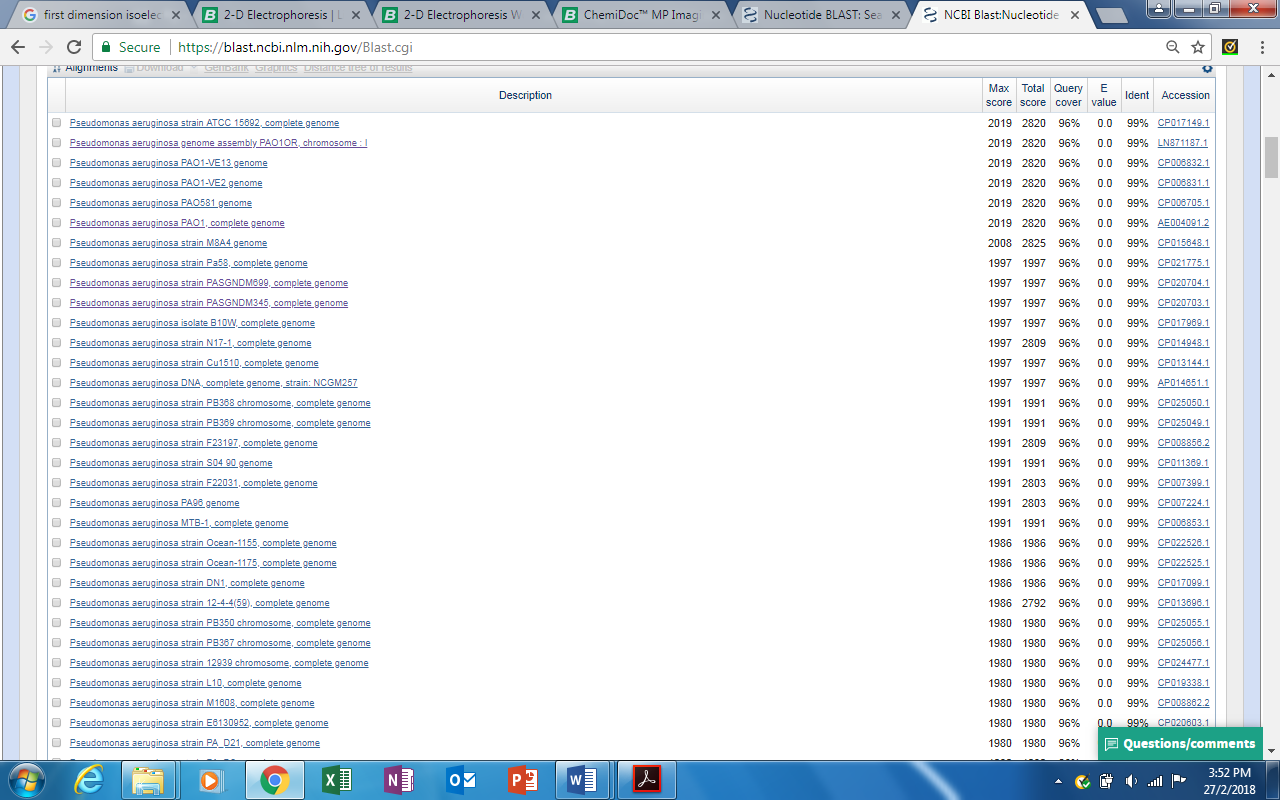 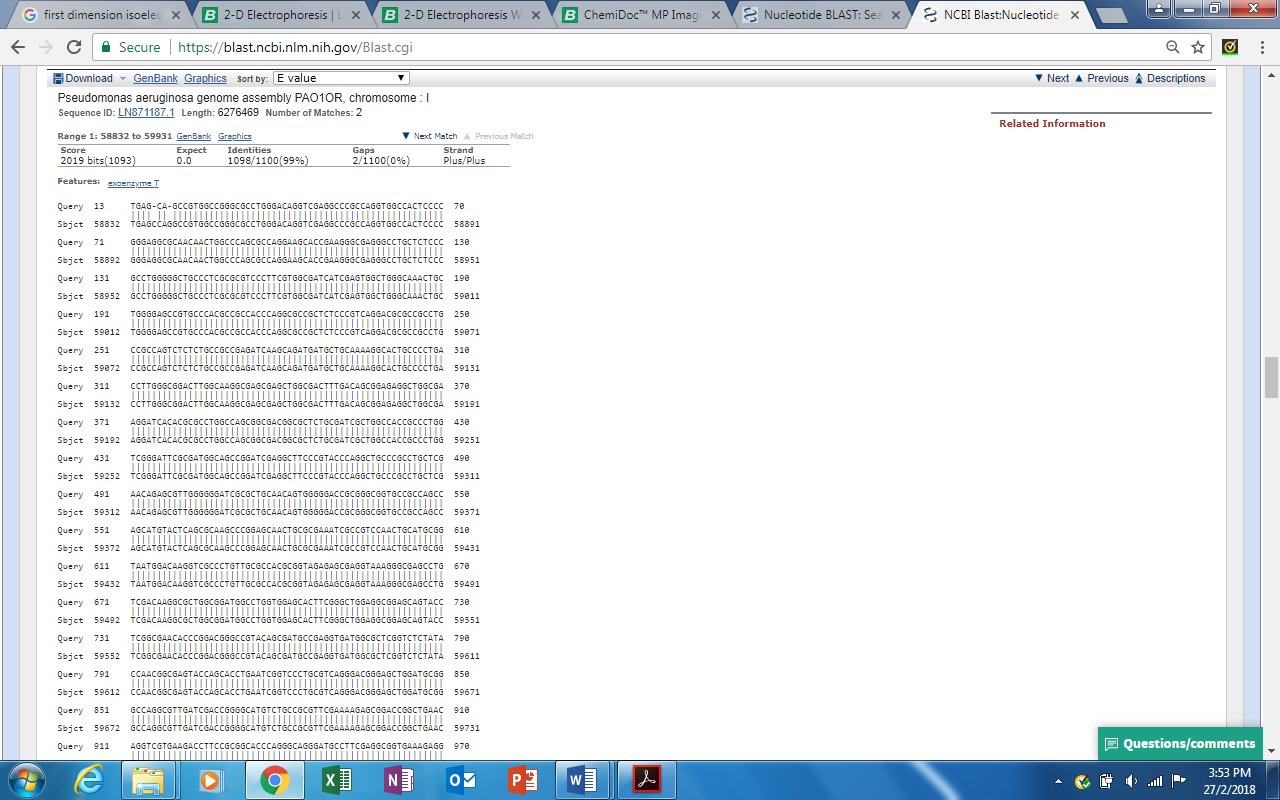 Pyoverdine (pvdA)>1988167_pvdA_pvdA_FACTATCTATCGGTGTCGGCTTCGGCCCTTCCATATCGCCCTGGCGATTGCCCTCCAGGAACGGGCCCAGGCGCAGGGCGCCCTGGAAGTGCTGTTCCTGGACAAGCAGGGCGACTACCGCTGGCACGGCAACACCCTGGTGTCGCAGAGCGAGTTGCAGATCTCCTTCCTCAAGGACCTGGTGTCCCTGCGCAACCCCACCAGCCCGTATTCCTTCGTCAACTACCTGCACAAGCACGATCGCCTGGTCGACTTCATCAACCTGGGCACCTTCTATCCCTGCCGGATGGAGTTCAACGACTACCTGCGCTGGGTCGCCAGCCACTTCCAGGAGCAGAGCCGCTACGGCGAAGAGGTCCTGCGCATCGAGCCGATGCTGAGCGCCGGCCAGGTCGAGGCGCTGCGGGTGATCTCGCGCAACGCCGACGGCGAGGAACTGGTGCGCACCACCCGCGCCCTGGTGGTCAGTCCCGGCGGCACCCCGCGTATCCCGCAGGTGTTCCGTGCGCTCAAGGGCGACGGCCGGGTGTTCCACCACAGCCAGTACCTGGAGCACATGGCCAAGCAGCCCTGCAGCAGCGGCAAGCCGATGAAGATCGCCATCATCGGCGGCGGGCAGAGCGCGGCGGAGGCCTTCATCGACCTCAACGACAGCTACCCGTCGGTGCAGGCCGACATGATCCTGCGTGCCTCGGCGCTCAAGCCGGCGGACGATAGCCCGTTCGTCAACGAAGTGTTCGCGCCGAAGTTCACCGATCTCATCTACAGCCGCGAGCATGCCGAACGCGAGCGTTTGCTGCGCGAATACCACAACACCAACTATTCGGTGGTGGATACCGACCTGATCGAGCGCATCTACGGCGTCTTCTACCGCCAGAAAGTCTCCGGCATCCCGCGCCACGCCTTCCGTTGCATGACTACTGTGGAGCGCGCGACCGCCACCGCCCAGGGCATCGAGCTGGCGTTGCGCGACGCCGGTAGCGGCGAGCTAAGCGTAGAGATCTACGACGCAGTGATCCTGGCCACCGGCTATGAGCGCCAGTTGCACCGCCAACTGCTCGAACCGCTGGCGGAGTACCTCGGCGACCATGAGATCGGCCGCGACTACCGCCTGCAGACCGACAAGCGCTGCAAGGTGGCGATCTACGCGCAGGGTTTCAGCCAGGCCAGCCATGGCCTCAAGGAACCCCTGCTGTCGGGGCTGCCGGGACGGGCCAAGGAAAATCCCGGTCTCGTTCNGCCTACCGCCTGAAAATGGGANTTATTTTTGTGTTCTGCTACTCTTCTGCTCTTCTTTCTTCCTATCTGTCTACTATCTTATTCTACTATTGAGTTCCGATTCTAATTCTGTCTTAGTTACAGCTAGATTCATTACCGTCCTG>1988168_pvdA_pvdA_RGGGTCTGGGAGCACGGCAGCACCGACAGCAGGGTGTCGCTGAGGCCATGGCTGGCCTGGCTGAAGCCCTGCGCGTAGATCGCCACCTTGCAGCGCTCGTCGGTCTGCAGGCGGTAGTCGCGGCCGATCTCATGGTCGCCGAGGTACTCCGCCAGCGGTTCGAGCAGTTGGCGGTGCAACTGGCGCTCATAGCCGGTGGCCAGGATCACTGCGTCGTAGATCTCTACGCTTAGCTCGCCGCTACCGGCGTCGCGCAACGCCAGCTCGATGCCCTGGGCGGTGGCGGTCGCGCGCTCCACAGTAGTCATGCAACGGAAGGCGTGGCGCGGGATGCCGGAGACTTTCTGGCGGTAGAAGACGCCGTAGATGCGCTCGATCAGGTCGGTATCCACCACCGAATAGTTGGTGTTGTGGTATTCGCGCAGCAAACGCTCGCGTTCGGCATGCTCGCGGCTGTAGATGAGATCGGTGAACTTCGGCGCGAACACTTCGTTGACGAACGGGCTATCGTCCGCCGGCTTGAGCGCCGAGGCACGCAGGATCATGTCGGCCTGCACCGACGGGTAGCTGTCGTTGAGGTCGATGAAGGCCTCCGCCGCGCTCTGCCCGCCGCCGATGATGGCGATCTTCATCGGCTTGCCGCTGCTGCAGGGCTGCTTGGCCATGTGCTCCAGGTACTGGCTGTGGTGGAACACCCGGCCGTCGCCCTTGAGCGCACGGAACACCTGCGGGATACGCGGGGTGCCGCCGGGACTGACCACCAGGGCGCGGGTGGTGCGCACCAGTTCCTCGCCGTCGGCGTTGCGCGAGATCACCCGCAGCGCCTCGACCTGGCCGGCGCTCAGCATCGGCTCGATGCGCAGGACCTCTTCGCCGTAGCGGCTCTGCTCCTGGAAGTGGCTGGCGACCCAGCGCAGGTAGTCGTTGAACTCCATCCGGCAGGGATAGAAGGTGCCCAGGTTGATGAAGTCGACCAGGCGATCGTGCTTGTGCAGGTAGTTGACGAAGGAATACGGGCTGGTGGGGTTGCGCAGGGACACCAGGTCCTTGAGGAAGGAGATCTGCAACTCGCTCTGCGACACCAGGGTGTTGCCGTGCCATCGGTAGTCGCCCTGCTTGTCCAGGAACAGAACTTCCAGGGTGCCCTGGTCCTGGACCCTTTCCTGGAGGGAAATCCCCAGGGCCAATTTGTGAGGGCCTAATCCTAACCCTTTTAATTCGGGAACTCGTGGGTGTATTCTTGCCTGAATCAATTTTTTTTAATGCGAAC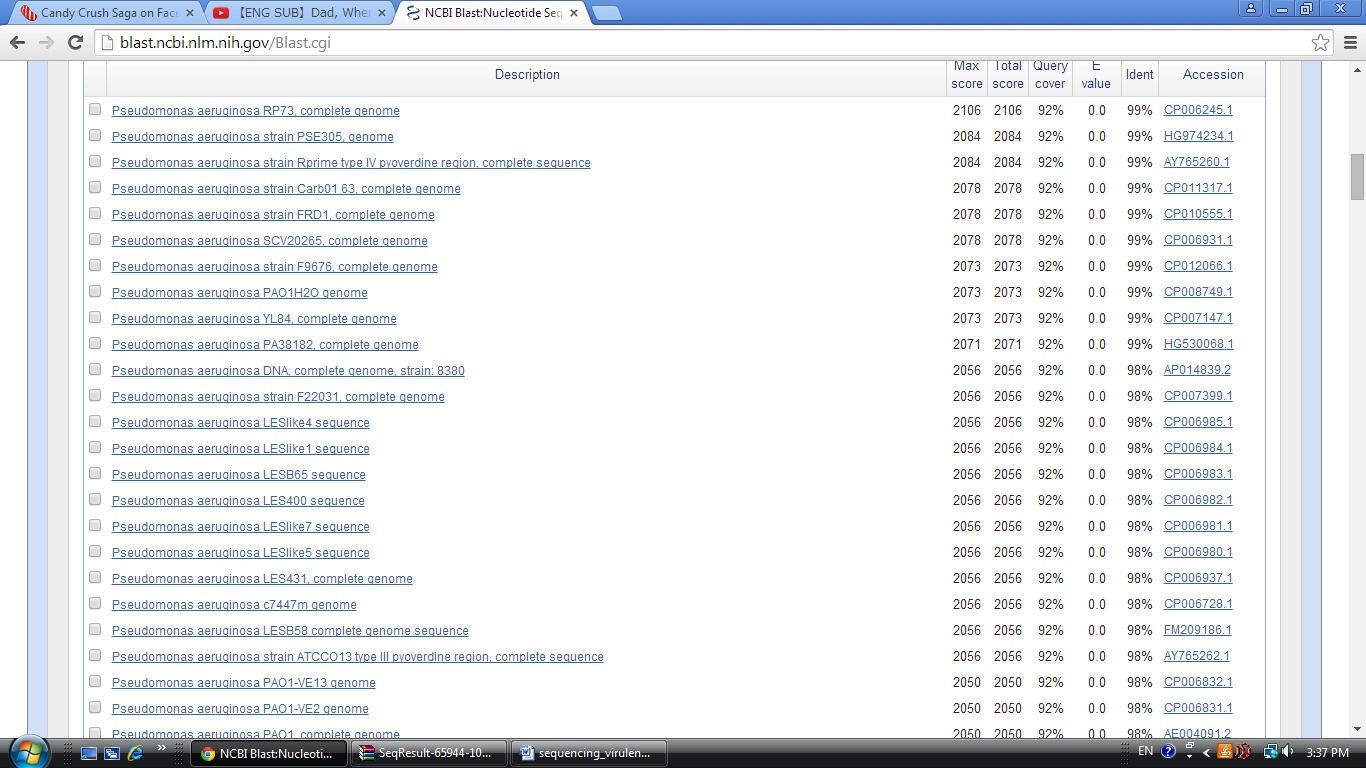 Lectin (lecA)>1988169_lecA_lecA_uCANGCACGAGCAGGCTTGCTGAAGGTAGGATCGCGAATCAGGGTTTTTCGCCTCTTTCGTTTATGAACAGGAATTCATATATCGGAGATCAATCATGGCTTGGAAAGGTGAGGTTCTGGCTAATAACGAAGCAGGGCAGGTAACGTCGATTATCTACAATCCGGGCGATGTCATTACCATCGTCGCCGCCGGTTGGGCCAGTTACGGACCTACCCAGAAATGGGGGCCGCAGGGCGATCGGGAGCATCCGGACCAAGGGCTGATCTGCCACGATGCGTTTTGTGGTGCGCTGGTCATGAAGATCGGCAACAGCGGAACCATTCCGGTCAATACCGGGTTGTTCCGTTGGGTTGCACCCAATAATGTCCAGGGTGCAATCACTCTTATCTACAACGACGTGCCCGGAACCTATGGCAATAACTCCGGCTCGTTCAGTGTCAATATTGGAAAGGATCAGTCCTGATAACTTGTCTCGGAAAAAAAGGGCCCGAATGGGCTCTTTTTTTAAATACAAATAAAGTGAAGTTGCCCGTGTGGCCGTTATGAACGGACAGGCAGCGCTTCGCAGTTGCGACTACCAATGACAAGGGTATCGAACTCCTGGGGCTGCCGCGGTCGTGGGAAACCGAGCGAGGGGGGGCGGGGAACTGCTTCAACACGCTTCGGTCTGAACGGGAATATCGATTCCTGACCCA>1988170_lecA_lecAdTTGGATTGCGTGTTGAGCAGTTCCCGCCCCCCCTCGCTCGGTTTCCCACGACCGCGGCAGCCCCAGGAGTTCGATACCCTTGTCATTGGTAGTCGCAACTGCGAAGCGCTGCCTGTCCGTTCATAACGGCCACACGGGCAACTTCACTTTATTTGTATTTAAAAAAAGAGCCCATTCGGGCCCTTTTTTTCCGAGACAAGTTATCAGGACTGATCCTTTCCAATATTGACACTGAACGAGCCGGAGTTATTGCCATAGGTTCCGGGCACGTCGTTGTAGATAAGAGTGATTGCACCCTGGACATTATTGGGTGCAACCCAACGGAACAACCCGGTATTGACCGGAATGGTTCCGCTGTTGCCGATCTTCATGACCAGCGCACCACAAAACGCATCGTGGCAGATCAGCCCTTGGTCCGGATGCTCCCGATCGCCCTGCGGCCCCCATTTCTGGGTAGGTCCGTAACTGGCCCAACCGGCGGCGACGATGGTAATGACATCGCCCGGATTGTAGATAATCGACGTTACCTGCCCTGCTTCGTTATTAGCCAGAACCTCACCTTTCCAAGCCATGATTGATCTCCGATATATGAATTCCTGTTCATAAACGAAAGAGGCGAAAAACCCTGATTCGCGATCCTTCCCTGTCAGCAAAGCACAGCAACGAGGAAGTACCGCCTACCAATTCATTGCAGGAGA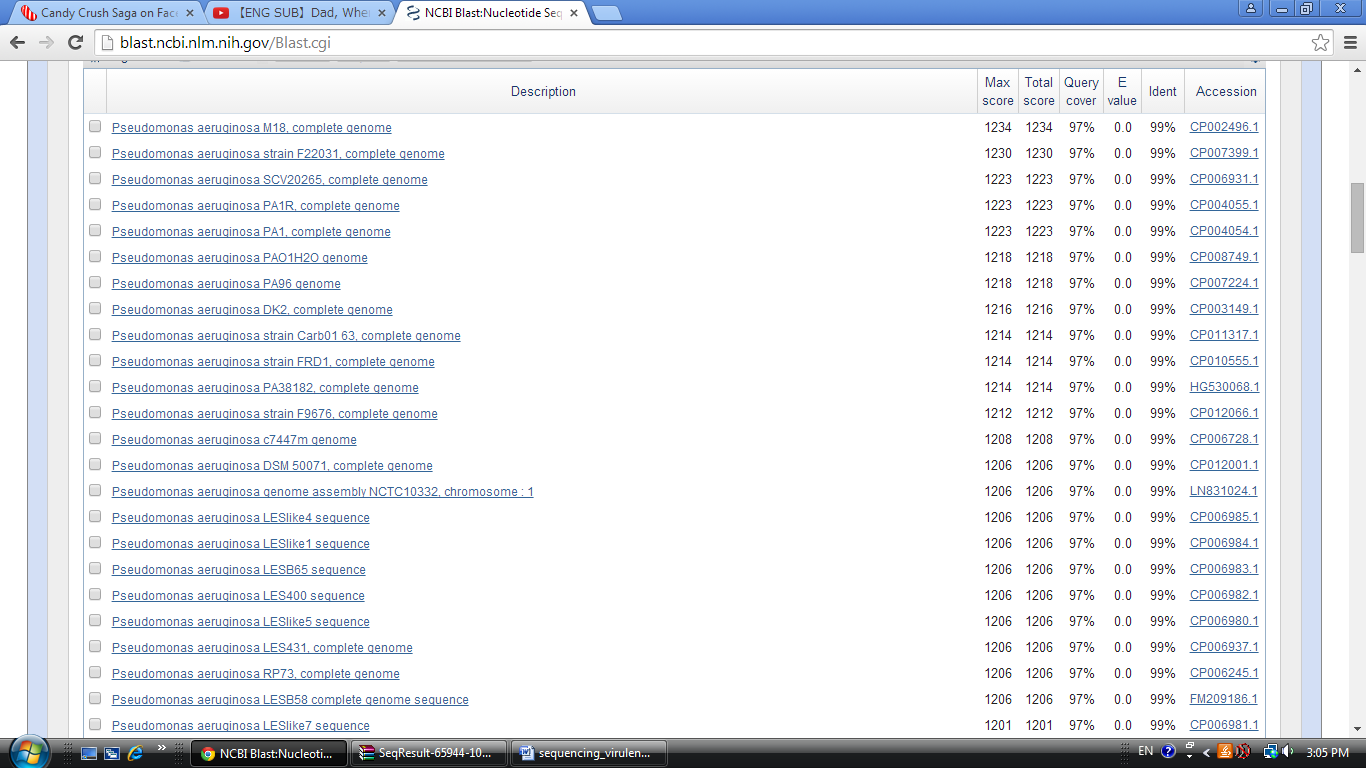 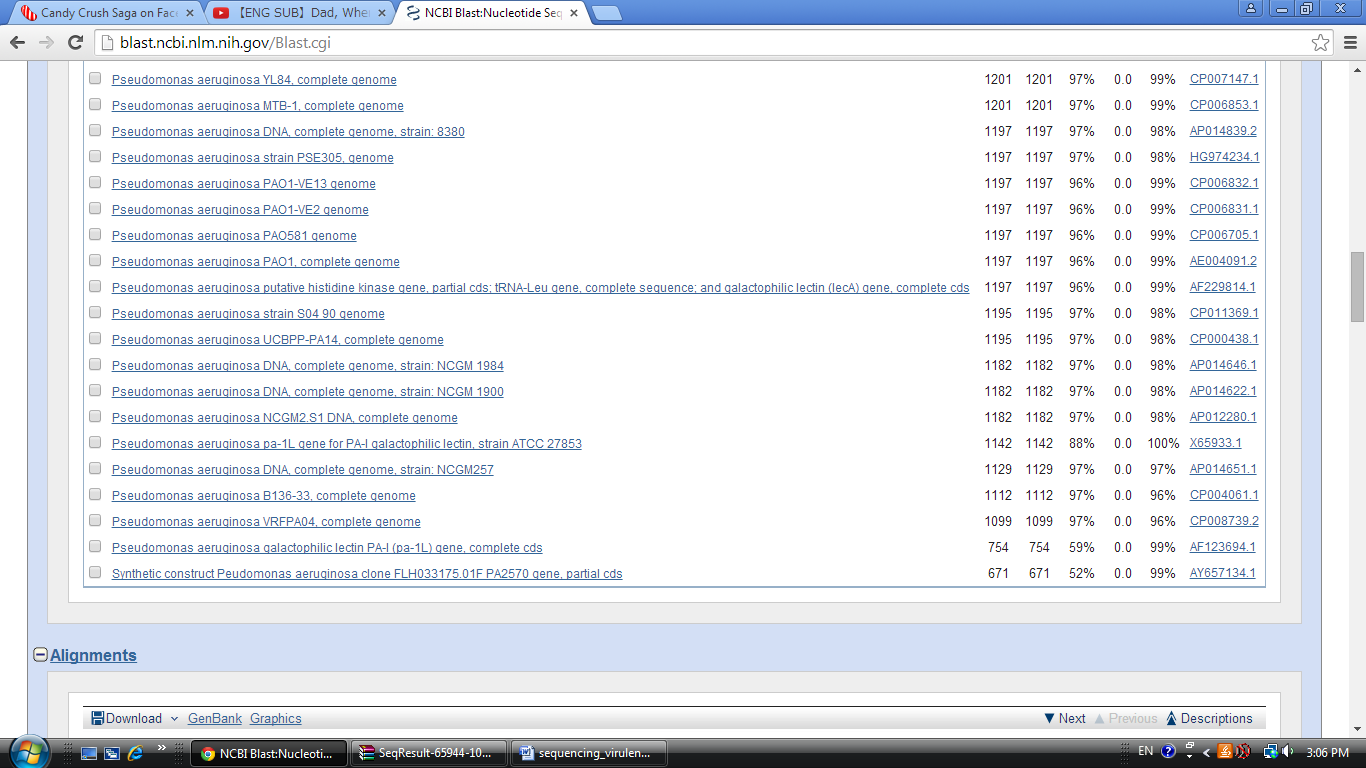 Lectin (lecB)>1988171_lecB_lecB_uATAGCTAGCTGCGGTCTGCACGGGCATGCATCGCCAGTGCCAGGACACCCCTGTAGCCCTCCTGCGAACTCTAGCAGTGGTCGCGCCCGGTCGACGGCGTAGATTGGCTGAACGATGCGTCCTTCCTGCCTGCGCATCGCCTGCCGCCAAGGACTGCGGATTTCTCCCGACACGCCATACCGCGCGCCAGACGGCTGCCTGAAAAGGCAGGCCAGGTATTCAGTGGAGATACACCATGGCAACACAAGGAGTGTTCACCCTTCCCGCCAACACCCGGTTCGGCGTCACCGCCTTCGCCAACTCGTCCGGAACCCAGACGGTGAACGTGCTGGTCAACAACGAGACGGCCGCGACCTTCAGCGGGCAAAGCACCAATAACGCCGTCATCGGCACCCAGGTGCTCAACTCCGGCAGCAGTGGCAAGGTACAGGTCCAGGTCAGCGTCAACGGCCGCCCCTCGGATCTGGTCTCGGCACAGGTAATCCTGACCAACGAGCTGAACTTCGCCCTGGTCGGCTCTGAAGACGGCACCGACAACGACTACAACGACGCCGTCGTGGTGATCAACTGGCCGCTCGGCTAGGAGTTCGGAAGGGACGGGA>1988172_lecB_lecB_dCGAAGCGATTCTCTGCTGCTGGGGCTGTCCGCAGCATCCAGAAGCCGGTGGCCTACCTGACCCTGGCCAGCGCCATATTCACCGCCTGGTTGCCCGGCCTGCTGCTGCTCGGGCAGGTGCTCAAGGCATAGCAGGAAGTCGGAAAGGGATGGCGGCTTGCCGCCATCCCGTCCCTTCCGAACTCCTAGCCGAGCGGCCAGTTGATCACCACGACGGCGTCGTTGTAGTCGTTGTCGGTGCCGTCTTCAGAGCCGACCAGGGCGAAGTTCAGCTCGTTGGTCAGGATTACCTGTGCCGAGACCAGATCCGAGGGGCGGCCGTTGACGCTGACCTGGACCTGTACCTTGCCACTGCTGCCGGAGTTGAGCACCTGGGTGCCGATGACGGCGTTATTGGTGCTTTGCCCGCTGAAGGTCGCGGCCGTCTCGTTGTTGACCAGCACGTTCACCGTCTGGGTTCCGGACGAGTTGGCGAAGGCGGTGACGCCGAACCGGGTGTTGGCGGGAAGGGTGAACACTCCTTGTGTTGCCATGGTGTATCTCCACTGAATACCTGGCCTGCCTTTTCAGGCAGCCGTCTGGCGCGCGGTATGGCGTGTCGGGAGAAATCCGCAGTCCTTGGCGGCAGGCGATGCGCAGGCAGGAAGGACGCATCGTTCAGCCAATCTACGCCGTCGACCGGGCGCGACCACTGCTAGAGTTCGCAGGAGGGCTACAGGGGTGTCCTGGCACTGGCGATGCATGGCCCGGTGCCGGACTGCGGCAGCGGCCTGCCGTGCCGGCTCGTCCGATTGTTAAA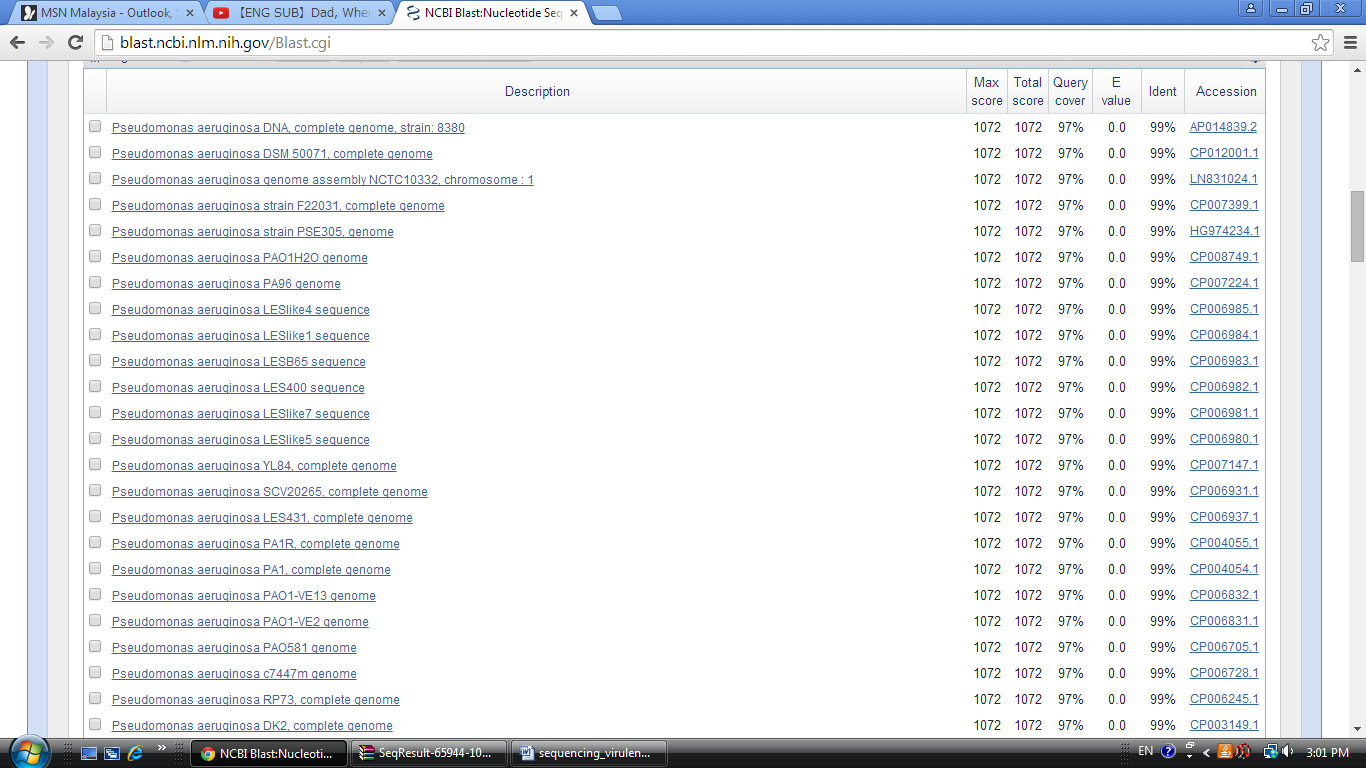 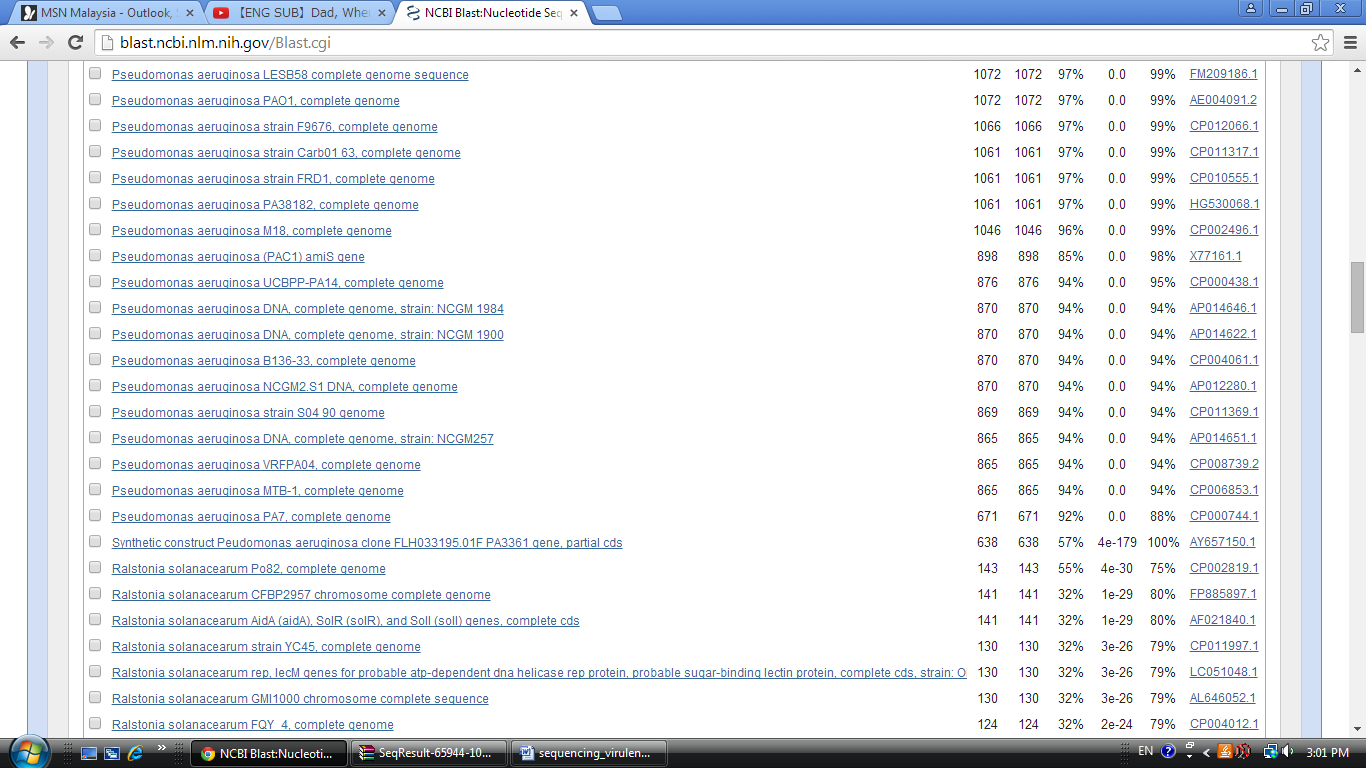 Pili (pilB)>1980322_pilB_x5_pilB_FCAACTGAATCTGGCGGCGATTGCATTCCCAGTACCAGAACTATGTGGCGCGTTCGGAAGGTGCTTCGGCGCTGGCGACGATCAATCCGCTGAAGACCACTGTTGAAGAGTCTCTGTCGCGTGGAATTGCTGGTACCAATATTAAAATTGGTACTGATCCATCTACTGCCACCGAAACATATGTTGGGGTTGCTGCGAATGCCAACAAGCTGGGCTTGATTGATGTAAAGATTGCTGATACTGGTGCGGGTGATATTACCTTTACCTTCCAGACTGGTACTTCTAGTCCCAAGAATGCTACTAAAGTTATCACTCTGAATCGTACTGCGGATGGGGTCTGGGCTTGTAAATCTACCCAGGATCCGATGTTCACTCCGAAAGA>1980323_pilB_x5_pilB_RCTGGATTAAGTCAGACCCCATCCGCAGTACGATTCAGAGTGATAACTTTAGTAGCATTCTTGGGACTAGAAGTACCAGTCTGGAAGGTAAAGGTAATATCACCCGCACCAGTATCAGCAATCTTTACATCAATCAAGCCCAGCTTGTTGGCATTCGCAGCAACCCCAACATATGTTTCGGTGGCAGTAGATGGATCAGTACCAATTTTAATATTGGTACCAGCAATTCCACGCGACAGAGACTCTTCAACAGTGGTCTTCAGCGGATTGATCGTCGCCAGCGCCGAAGCACCTTCCGAACGCGCCACATAGTTCTGGTACTGGGGAATGGCAATCGCCGCCAGGATACCGATGATCGCAACCACGATCATCAGTTCGA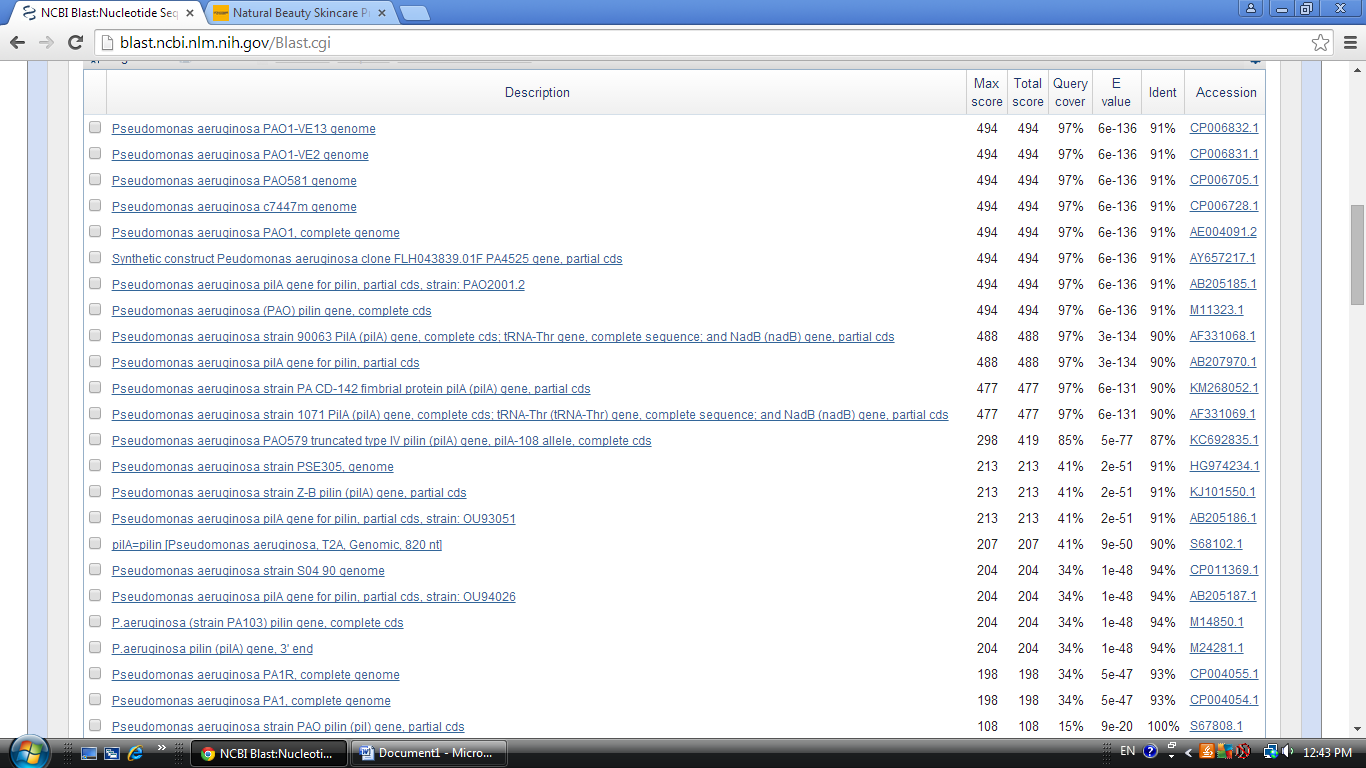 